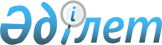 2020 - 2022 жылдарға арналған Шарбақты ауданының ауылдық округтерінің бюджеті туралыПавлодар облысы Шарбақты аудандық мәслихатының 2019 жылғы 27 желтоқсандағы № 227/68 шешімі. Павлодар облысының Әділет департаментінде 2019 жылғы 31 желтоқсанда № 6693 болып тіркелді.
      Қазақстан Республикасының 2008 жылғы 4 желтоқсандағы Бюджет кодексінің 75-бабы 2-тармағына, Қазақстан Республикасының 2001 жылғы 23 қаңтардағы "Қазақстан Республикасындағы жергілікті мемлекеттік басқару және өзін–өзі басқару туралы" Заңының 6-бабы 1-тармағының 1) тармақшасына, Қазақстан Республикасының 2005 жылғы 8 шілдедегі "Агроөнеркәсіптік кешенді және ауылдық аумақтарды дамытуды мемлекеттік реттеу туралы" Заңының 18-бабы 4-тармағына сәйкес, Шарбақты аудандық мәслихаты ШЕШІМ ҚАБЫЛДАДЫ:
      1. 2020 – 2022 жылдарға арналған Александровка ауылдық округінің бюджеті тиісінше 1, 2 және 3-қосымшаларға сәйкес, соның ішінде 2020 жылға келесі көлемдерде бекітілсін:
      1) кірістер – 115425 мың теңге, соның ішінде:
      салықтық түсімдер – 6797 мың теңге;
      салықтық емес түсімдер – 6365 мың теңге;
      трансферттер түсімі – 102263 мың теңге;
      2) шығындар – 115425 мың теңге;
      3) таза бюджеттік кредиттеу – нөлге тең;
      4) қаржы активтерімен операциялар бойынша сальдо – нөлге тең;
      5) бюджет тапшылығы (профициті) – нөлге тең;
      6) бюджет тапшылығын қаржыландыру (профицитін пайдалану) – нөлге тең.
      Ескерту. 1 - тармақ жаңа редакцияда - Павлодар облысы Шарбақты аудандық мәслихатының 10.11.2020 № 271/82 (01.01.2020 бастап қолданысқа енгізіледі) шешімімен.


      2. 2020 – 2022 жылдарға арналған Галкино ауылдық округінің бюджеті тиісінше 4, 5 және 6-қосымшаларға сәйкес, соның ішінде 2020 жылға келесі көлемдерде бекітілсін:
      1) кірістер – 50464 мың теңге, соның ішінде:
      салықтық түсімдер – 2680 мың теңге;
      салықтық емес түсімдер – 151 мың теңге;
      негізгі капиталды сатудан түсетін түсімдер – 1608 мың теңге;
      трансферттер түсімі – 46025 мың теңге;
      2) шығындар – 50464 мың теңге;
      3) таза бюджеттік кредиттеу – нөлге тең;
      4) қаржы активтерімен операциялар бойынша сальдо – нөлге тең;
      5) бюджет тапшылығы (профициті) – нөлге тең;
      6) бюджет тапшылығын қаржыландыру (профицитін пайдалану) – нөлге тең.
      Ескерту. 2 - тармақ жаңа редакцияда - Павлодар облысы Шарбақты аудандық мәслихатының 10.11.2020 № 271/82 (01.01.2020 бастап қолданысқа енгізіледі) шешімімен.


      3. 2020 – 2022 жылдарға арналған Жылы-Бұлақ ауылдық округінің бюджеті тиісінше 7, 8 және 9-қосымшаларға сәйкес, соның ішінде 2020 жылға келесі көлемдерде бекітілсін:
      1) кірістер – 177661 мың теңге, соның ішінде:
      салықтық түсімдер – 3284 мың теңге;
      салықтық емес түсімдер – 1526 мың теңге;
      трансферттер түсімі – 172851 мың теңге;
      2) шығындар – 177661 мың теңге;
      3) таза бюджеттік кредиттеу – нөлге тең;
      4) қаржы активтерімен операциялар бойынша сальдо – нөлге тең;
      5) бюджет тапшылығы (профициті) – нөлге тең;
      6) бюджет тапшылығын қаржыландыру (профицитін пайдалану) – нөлге тең.
      Ескерту. 3 - тармақ жаңа редакцияда - Павлодар облысы Шарбақты аудандық мәслихатының 10.11.2020 № 271/82 (01.01.2020 бастап қолданысқа енгізіледі) шешімімен.


      4. 2020 – 2022 жылдарға арналған Орловка ауылдық округінің бюджеті тиісінше 10, 11 және 12-қосымшаларға сәйкес, соның ішінде 2020 жылға келесі көлемдерде бекітілсін:
      1) кірістер – 121932 мың теңге, соның ішінде:
      салықтық түсімдер – 1572 мың теңге;
      салықтық емес түсімдер – 263 мың теңге;
      трансферттер түсімі – 120097 мың теңге;
      2) шығындар – 121932 мың теңге;
      3) таза бюджеттік кредиттеу – нөлге тең;
      4) қаржы активтерімен операциялар бойынша сальдо – нөлге тең;
      5) бюджет тапшылығы (профициті) – нөлге тең;
      6) бюджет тапшылығын қаржыландыру (профицитін пайдалану) – нөлге тең.
      Ескерту. 4 - тармақ жаңа редакцияда - Павлодар облысы Шарбақты аудандық мәслихатының 10.11.2020 № 271/82 (01.01.2020 бастап қолданысқа енгізіледі) шешімімен.


      5. 2020 – 2022 жылдарға арналған Сосновка ауылдық округінің бюджеті тиісінше 13, 14 және 15-қосымшаларға сәйкес, соның ішінде 2020 жылға келесі көлемдерде бекітілсін:
      1) кірістер – 56625 мың теңге, соның ішінде:
      салықтық түсімдер – 1270 мың теңге;
      салықтық емес түсімдер – 3212 мың теңге;
      трансферттер түсімі – 52143 мың теңге;
      2) шығындар – 56625 мың теңге;
      3) таза бюджеттік кредиттеу – нөлге тең;
      4) қаржы активтерімен операциялар бойынша сальдо – нөлге тең;
      5) бюджет тапшылығы (профициті) – нөлге тең;
      6) бюджет тапшылығын қаржыландыру (профицитін пайдалану) – нөлге тең.
      Ескерту. 5 - тармақ жаңа редакцияда - Павлодар облысы Шарбақты аудандық мәслихатының 10.11.2020 № 271/82 (01.01.2020 бастап қолданысқа енгізіледі) шешімімен.


      6. 2020 – 2022 жылдарға арналған Шалдай ауылдық округінің бюджеті тиісінше 16, 17 және 18-қосымшаларға сәйкес, соның ішінде 2020 жылға келесі көлемдерде бекітілсін:
      1) кірістер – 45265 мың теңге, соның ішінде:
      салықтық түсімдер – 2499 мың теңге;
      салықтық емес түсімдер – 291 мың теңге;
      трансферттер түсімі – 42475 мың теңге;
      2) шығындар – 45265 мың теңге;
      3) таза бюджеттік кредиттеу – нөлге тең;
      4) қаржы активтерімен операциялар бойынша сальдо – нөлге тең;
      5) бюджет тапшылығы (профициті) – нөлге тең;
      6) бюджет тапшылығын қаржыландыру (профицитін пайдалану) – нөлге тең.
      Ескерту. 6 - тармақ жаңа редакцияда - Павлодар облысы Шарбақты аудандық мәслихатының 10.11.2020 № 271/82 (01.01.2020 бастап қолданысқа енгізіледі) шешімімен.


      7. 2020 – 2022 жылдарға арналған Шарбақты ауылдық округінің бюджеті тиісінше 19, 20 және 21-қосымшаларға сәйкес, соның ішінде 2020 жылға келесі көлемдерде бекітілсін:
      1) кірістер – 438264 мың теңге, соның ішінде:
      салықтық түсімдер – 21502 мың теңге;
      салықтық емес түсімдер – 2246 мың теңге;
      трансферттер түсімі – 414516 мың теңге;
      2) шығындар – 449151 мың теңге;
      3) таза бюджеттік кредиттеу – нөлге тең;
      4) қаржы активтерімен операциялар бойынша сальдо – нөлге тең;
      5) бюджет тапшылығы (профициті) – - 10887 мың теңге;
      6) бюджет тапшылығын қаржыландыру (профицитін пайдалану) – 10887 мың теңге.
      Ескерту. 7 - тармақ жаңа редакцияда - Павлодар облысы Шарбақты аудандық мәслихатының 10.11.2020 № 271/82 (01.01.2020 бастап қолданысқа енгізіледі) шешімімен.


      8. 2020 жылға арналған ауылдық округтердің бюджетінде аудан бюджетінен ауылдық округі бюджетіне берілетін субвенциялардың көлемі жалпы 398153 мың теңге сомада ескерілсін, соның ішінде:
      Александровка – 41557 мың теңге;
      Галкино – 27319 мың теңге;
      Жылы-Бұлақ – 30051 мың теңге;
      Сосновка – 30787 мың теңге;
      Орловка – 19924 мың теңге;
      Шалдай – 27718 мың теңге;
      Шарбақты – 220797 мың теңге.
      9. 2020 жылға арналған ауылдық округтер бюджетінде жоғары тұрған бюджеттерден жалпы сомасы 306922 мың теңге ағымдағы нысаналы трансферттер келесі мөлшерде ескерілсін:
      84268 мың теңге – ағымдағы және күрделі сипаттағы шығындарға;
      67737 мың теңге – елді мекендердегі көшелерді жарықтандыруға;
      12395 мың теңге – елді мекендерді абаттандыру және көгалдандыруға;
      25494 мың теңге – елді мекендерді сумен қамтамасыз ету үшін;
      103944 мың теңге – ауыл ішіндегі автомобиль жолдарын жөндеу үшін;
      2000 мың теңге – мәдениет ұйымында басқарушы және негізгі қызметкерлерге ерекше еңбек жағдайлары үшін лауазымдық жалақыға қосымша ақы орнатуға;
      200 мың теңге – мемлекеттік мектепке дейінгі білім беру ұйымдарының педагогтарына біліктілік санаты үшін қосымша ақы;
      10884 мың теңге – мемлекеттік мектепке дейінгі білім беру ұйымдары педагогтарының еңбекақысын белгілеуге.
      10. Азаматтық қызметші болып табылатын және ауылдық елдi мекендерде жұмыс iстейтiн денсаулық сақтау, әлеуметтiк қамсыздандыру, бiлiм беру, мәдениет, спорт, ветеринария, орман шаруашылығы және ерекше қорғалатын табиғи аумақтар саласындағы мамандарға, сондай-ақ жергілікті бюджеттен қаржыландырылатын мемлекеттік ұйымдарда жұмыс істейтін аталған мамандарға қызметтiң осы түрлерiмен қалалық жағдайда айналысатын мамандардың мөлшерлемелерімен салыстырғанда жиырма бес пайызға жоғарылатылған айлықақылар мен тарифтiк мөлшерлемелер көзделсін.
      11. Осы шешімнің орындалуын бақылау Шарбақты аудандық мәслихатының бюджет және әлеуметтік-экономикалық даму мәселелері жөніндегі тұрақты комиссиясына жүктелсін.
      12. Осы шешім 2020 жылғы 1 қаңтардан бастап қолданысқа енгізіледі.
      2020 жылға арналған Александровка ауылдық
округінің бюджеті (өзгерістермен)
      Ескерту. 1 - қосымша жаңа редакцияда - Павлодар облысы Шарбақты аудандық мәслихатының 10.11.2020 № 271/82 (01.01.2020 бастап қолданысқа енгізіледі) шешімімен. 2021 жылға арналған Александровка ауылдық округінің бюджеті 2022 жылға арналған Александровка ауылдық округінің бюджеті
      2020 жылға арналған Галкино ауылдық
округінің бюджеті (өзгерістермен)
      Ескерту. 4 - қосымша жаңа редакцияда - Павлодар облысы Шарбақты аудандық мәслихатының 10.11.2020 № 271/82 (01.01.2020 бастап қолданысқа енгізіледі) шешімімен. 2021 жылға арналған Галкино ауылдық округінің бюджеті 2022 жылға арналған Галкино ауылдық округінің бюджеті
      2020 жылға арналған Жылы-Бұлақ ауылдық
округінің бюджеті (өзгерістермен)
      Ескерту. 7 - қосымша жаңа редакцияда - Павлодар облысы Шарбақты аудандық мәслихатының 10.11.2020 № 271/82 (01.01.2020 бастап қолданысқа енгізіледі) шешімімен. 2021 жылға арналған Жылы-Бұлақ ауылдық округінің бюджеті 2022 жылға арналған Жылы-Бұлақ ауылдық округінің бюджеті
      2020 жылға арналған Орловка ауылдық
округінің бюджеті (өзгерістермен)
      Ескерту. 10 - қосымша жаңа редакцияда - Павлодар облысы Шарбақты аудандық мәслихатының 10.11.2020 № 271/82 (01.01.2020 бастап қолданысқа енгізіледі) шешімімен. 2021 жылға арналған Орловка ауылдық округінің бюджеті 2022 жылға арналған Орловка ауылдық округінің бюджеті
      2020 жылға арналған Сосновка ауылдық
округінің бюджеті (өзгерістермен)
      Ескерту. 13 - қосымша жаңа редакцияда - Павлодар облысы Шарбақты аудандық мәслихатының 10.11.2020 № 271/82 (01.01.2020 бастап қолданысқа енгізіледі) шешімімен. 2021 жылға арналған Сосновка ауылдық округінің бюджеті 2022 жылға арналған Сосновка ауылдық округінің бюджеті
      2020 жылға арналған Шалдай ауылдық
округінің бюджеті (өзгерістермен)
      Ескерту. 16 - қосымша жаңа редакцияда - Павлодар облысы Шарбақты аудандық мәслихатының 10.11.2020 № 271/82 (01.01.2020 бастап қолданысқа енгізіледі) шешімімен. 2021 жылға арналған Шалдай ауылдық округінің бюджеті 2022жылға арналған Шалдай ауылдық округінің бюджеті
      2020 жылға арналған Шарбақты ауылдық
округінің бюджеті (өзгерістермен)
      Ескерту. 19 - қосымша жаңа редакцияда - Павлодар облысы Шарбақты аудандық мәслихатының 10.11.2020 № 271/82 (01.01.2020 бастап қолданысқа енгізіледі) шешімімен. 2021 жылға арналған Шарбақты ауылдық округінің бюджеті 2022 жылға арналған Шарбақты ауылдық округінің бюджеті
					© 2012. Қазақстан Республикасы Әділет министрлігінің «Қазақстан Республикасының Заңнама және құқықтық ақпарат институты» ШЖҚ РМК
				
      Шарбақты аудандық

      мәслихатының сессия төрағасы 

В. Лямцев

      Шарбақты аудандық

      мәслихатының хатшысы 

С. Шпехт
Шарбақты аудандық
мәслихатының
2019 жылғы 27 желтоқсаны
№ 227/68 шешіміне
1-қосымша
Санаты
Санаты
Санаты
Санаты
Сомасы (мың теңге)
Сыныбы
Сыныбы
Сыныбы
Сомасы (мың теңге)
Кіші сыныбы 
Кіші сыныбы 
Сомасы (мың теңге)
Атауы
Сомасы (мың теңге)
1
2
3
4
5
1. Кірістер
115425
1
Салықтық түсімдер
6797
01
Табыс салығы
3723
2
Жеке табыс салығы
3723
04
Меншікке салынатын салықтар
3074
1
Мүлікке салынатын салықтар
46
3
Жер салығы
166
4
Көлік құралдарына салынатын салық
2862
2
Салықтық емес түсiмдер
6365
01
Мемлекеттік меншіктен түсетін кірістер
342
5
Мемлекет меншігіндегі мүлікті жалға беруден түсетін кірістер
342
06
Басқа да салықтық емес түсiмдер
6023
1
Басқа да салықтық емес түсiмдер
6023
4
Трансферттер түсімі
102263
02
Мемлекеттік басқарудың жоғары тұрған органдарынан түсетін трансферттер
102263
3
Аудандардың (облыстық маңызы бар қаланың) бюджетінен трансферттер
102263
Функционалдық топ
Функционалдық топ
Функционалдық топ
Функционалдық топ
Функционалдық топ
Сомасы (мың теңге)
Кіші функция
Кіші функция
Кіші функция
Кіші функция
Сомасы (мың теңге)
Бюджеттік бағдарлама әкімшісі
Бюджеттік бағдарлама әкімшісі
Бюджеттік бағдарлама әкімшісі
Сомасы (мың теңге)
Бағдарлама
Бағдарлама
Сомасы (мың теңге)
Атауы
Сомасы (мың теңге)
1
2
3
4
5
6
2. Шығындар
115425
01
Жалпы сипаттағы мемлекеттiк қызметтер
35840
1
Мемлекеттiк басқарудың жалпы функцияларын орындайтын өкiлдi, атқарушы және басқа органдар
35840
124
Аудандық маңызы бар қала, ауыл, кент, ауылдық округ әкімінің аппараты
35840
001
Аудандық маңызы бар қала, ауыл, кент, ауылдық округ әкімінің қызметін қамтамасыз ету жөніндегі қызметтер
35370
022
Мемлекеттік органның күрделі шығыстары
470
04
Бiлiм беру
2699
2
Бастауыш, негізгі орта және жалпы орта білім беру
2699
124
Аудандық маңызы бар қала, ауыл, кент, ауылдық округ әкімінің аппараты
2699
005
Ауылдық жерлерде оқушыларды жақын жердегі мектепке дейін тегін алып баруды және одан алып қайтуды ұйымдастыру
2699
06
Әлеуметтiк көмек және әлеуметтiк қамсыздандыру
7195
2
Әлеуметтiк көмек
7195
124
Аудандық маңызы бар қала, ауыл, кент, ауылдық округ әкімінің аппараты
7195
003
Мұқтаж азаматтарға үйде әлеуметтік көмек көрсету
7195
07
Тұрғын үй-коммуналдық шаруашылық
18556
3
Елді-мекендерді көркейту
18556
124
Аудандық маңызы бар қала, ауыл, кент, ауылдық округ әкімінің аппараты
18556
008
Елді мекендердегі көшелерді жарықтандыру
11161
009
Елді мекендердің санитариясын қамтамасыз ету
2000
011
Елді мекендерді абаттандыру мен көгалдандыру
5395
1
2
3
4
5
6
 12
Көлiк және коммуникация
4500
 1
Автомобиль көлiгi
4500
124
Аудандық маңызы бар қала, ауыл, кент, ауылдық округ әкімінің аппараты
4500
013
Аудандық маңызы бар қалаларда, ауылдарда, кенттерде, ауылдық округтерде автомобиль жолдарының жұмыс істеуін қамтамасыз ету
3500
045
Аудандық маңызы бар қалаларда, ауылдарда, кенттерде, ауылдық округтерде автомобиль жолдарын күрделі және орташа жөндеу
1000
13
Басқалар
46635
9
Басқалар
46635
124
Аудандық маңызы бар қала, ауыл, кент, ауылдық округ әкімінің аппараты
46635
057
"Ауыл-Ел бесігі" жобасы шеңберінде ауылдық елді мекендердегі әлеуметтік және инженерлік инфрақұрылым бойынша іс-шараларды іске асыру
46635
3. Таза бюджеттік кредиттеу
0
4. Қаржы активтерімен операциялар бойынша сальдо
0
5. Бюджет тапшылығы (профициті)
0
6. Бюджет тапшылығын қаржыландыру (профицитін пайдалану)
0Шарбақты аудандық
мәслихатының
2019 жылғы 27 желтоқсандағы
№ 227/68 шешіміне
2-қосымша
Санаты 
Санаты 
Санаты 
Санаты 
Сомасы (мың теңге)
Сыныбы
Сыныбы
Сыныбы
Сомасы (мың теңге)
Ішкі сыныбы
Ішкі сыныбы
Сомасы (мың теңге)
Атауы
Сомасы (мың теңге)
1
2
3
4
5
1. Кірістер
54823
1
Салықтық түсімдер
7225
04
Меншікке салынатын салықтар
7225
1
Мүлікке салынатын салықтар
64
3
Жер салығы
2852
4
Көлік құралдарына салынатын салық
4309
2
Салықтық емес түсiмдер
455
01
Мемлекеттік меншіктен түсетін кірістер
455
5
Мемлекет меншігіндегі мүлікті жалға беруден түсетін кірістер
455
4
Трансферттер түсімі
47143
02
Мемлекеттік басқарудың жоғары тұрған органдарынан түсетін трансферттер
47143
3
Аудандардың (облыстық маңызы бар қаланың) бюджетінен трансферттер
47143
Функционалдық топ
Функционалдық топ
Функционалдық топ
Функционалдық топ
Функционалдық топ
Сомасы (мың теңге)
Функционалдық кіші топ
Функционалдық кіші топ
Функционалдық кіші топ
Функционалдық кіші топ
Сомасы (мың теңге)
Бюджеттік бағдарлама әкімшісі
Бюджеттік бағдарлама әкімшісі
Бюджеттік бағдарлама әкімшісі
Сомасы (мың теңге)
Бағдарлама
Бағдарлама
Сомасы (мың теңге)
Атауы
1
2
3
4
5
6
2. Шығындар
54823
01
Жалпы сипаттағы мемлекеттiк қызметтер
25161
1
Мемлекеттiк басқарудың жалпы функцияларын орындайтын өкiлдi, атқарушы және басқа органдар
25161
124
Аудандық маңызы бар қала, ауыл, кент, ауылдық округ әкімінің аппараты
25161
001
Аудандық маңызы бар қала, ауыл, кент, ауылдық округ әкімінің қызметін қамтамасыз ету жөніндегі қызметтер
24672
022
Мемлекеттік органның күрделі шығыстары
489
04
Бiлiм беру
2807
2
Бастауыш, негізгі орта және жалпы орта білім беру
2807
124
Аудандық маңызы бар қала, ауыл, кент, ауылдық округ әкімінің аппараты
2807
005
Ауылдық жерлерде оқушыларды жақын жердегі мектепке дейін тегін алып баруды және одан алып қайтуды ұйымдастыру
2807
06
Әлеуметтiк көмек және әлеуметтiк қамсыздандыру
7483
2
Әлеуметтiк көмек
7483
124
Аудандық маңызы бар қала, ауыл, кент, ауылдық округ әкімінің аппараты
7483
003
Мұқтаж азаматтарға үйде әлеуметтік көмек көрсету
7483
07
Тұрғын үй-коммуналдық шаруашылық
13680
3
Елді-мекендерді көркейту
13680
124
Аудандық маңызы бар қала, ауыл, кент, ауылдық округ әкімінің аппараты
13680
008
Елді мекендердегі көшелерді жарықтандыру
8949
011
Елді мекендерді абаттандыру мен көгалдандыру
4731
12
Көлiк және коммуникация
5692
1
Автомобиль көлiгi
5692
124
Аудандық маңызы бар қала, ауыл, кент, ауылдық округ әкімінің аппараты
5692
013
Аудандық маңызы бар қалаларда, ауылдарда, кенттерде, ауылдық округтерде автомобиль жолдарының жұмыс істеуін қамтамасыз ету
5692
3. Таза бюджеттік кредиттеу
0
4. Қаржы активтерімен операциялар бойынша сальдо
0
5. Бюджет тапшылығы (профициті)
0
6. Бюджет тапшылығын қаржыландыру (профицитін пайдалану)
0Шарбақты аудандық
мәслихатының
2019 жылғы 27 желтоқсандағы
№ 227/68 шешіміне
3-қосымша
Санаты 
Санаты 
Санаты 
Санаты 
Сомасы (мың теңге)
Сыныбы
Сыныбы
Сыныбы
Сомасы (мың теңге)
Ішкі сыныбы
Ішкі сыныбы
Сомасы (мың теңге)
Атауы
Сомасы (мың теңге)
1
2
3
4
5
1. Кірістер
56069
1
Салықтық түсімдер
7542
04
Меншікке салынатын салықтар
7542
1
Мүлікке салынатын салықтар
67
3
Жер салығы
2995
4
Көлік құралдарына салынатын салық
4480
2
Салықтық емес түсiмдер
478
01
Мемлекеттік меншіктен түсетін кірістер
478
5
Мемлекет меншігіндегі мүлікті жалға беруден түсетін кірістер
478
4
Трансферттер түсімі
48049
02
Мемлекеттік басқарудың жоғары тұрған органдарынан түсетін трансферттер
48049
3
Аудандардың (облыстық маңызы бар қаланың) бюджетінен трансферттер
48049
Функционалдық топ
Функционалдық топ
Функционалдық топ
Функционалдық топ
Функционалдық топ
Сомасы (мың теңге)
Функционалдық кіші топ
Функционалдық кіші топ
Функционалдық кіші топ
Функционалдық кіші топ
Сомасы (мың теңге)
Бюджеттік бағдарлама әкімшісі
Бюджеттік бағдарлама әкімшісі
Бюджеттік бағдарлама әкімшісі
Сомасы (мың теңге)
Бағдарлама
Бағдарлама
Сомасы (мың теңге)
Атауы
1
2
3
4
5
6
2. Шығындар
56069
01
Жалпы сипаттағы мемлекеттiк қызметтер
25233
1
Мемлекеттiк басқарудың жалпы функцияларын орындайтын өкiлдi, атқарушы және басқа органдар
25233
124
Аудандық маңызы бар қала, ауыл, кент, ауылдық округ әкімінің аппараты
25233
001
Аудандық маңызы бар қала, ауыл, кент, ауылдық округ әкімінің қызметін қамтамасыз ету жөніндегі қызметтер
24730
022
Мемлекеттік органның күрделі шығыстары
503
04
Бiлiм беру
2891
2
Бастауыш, негізгі орта және жалпы орта білім беру
2891
124
Аудандық маңызы бар қала, ауыл, кент, ауылдық округ әкімінің аппараты
2891
005
Ауылдық жерлерде оқушыларды жақын жердегі мектепке дейін тегін алып баруды және одан алып қайтуды ұйымдастыру
2891
06
Әлеуметтiк көмек және әлеуметтiк қамсыздандыру
7707
2
Әлеуметтiк көмек
7707
124
Аудандық маңызы бар қала, ауыл, кент, ауылдық округ әкімінің аппараты
7707
003
Мұқтаж азаматтарға үйде әлеуметтік көмек көрсету
7707
07
Тұрғын үй-коммуналдық шаруашылық
14318
3
Елді-мекендерді көркейту
14318
124
Аудандық маңызы бар қала, ауыл, кент, ауылдық округ әкімінің аппараты
14318
008
Елді мекендердегі көшелерді жарықтандыру
10100
011
Елді мекендерді абаттандыру мен көгалдандыру
4218
12
Көлiк және коммуникация
5920
1
Автомобиль көлiгi
5920
124
Аудандық маңызы бар қала, ауыл, кент, ауылдық округ әкімінің аппараты
5920
013
Аудандық маңызы бар қалаларда, ауылдарда, кенттерде, ауылдық округтерде автомобиль жолдарының жұмыс істеуін қамтамасыз ету
5920
3. Таза бюджеттік кредиттеу
0
4. Қаржы активтерімен операциялар бойынша сальдо
0
5. Бюджет тапшылығы (профициті)
0
6. Бюджет тапшылығын қаржыландыру (профицитін пайдалану)
0Шарбақты аудандық
мәслихатының
2019 жылғы 27 желтоқсандағы
№ 227/68 шешіміне
4-қосымша
Санаты
Санаты
Санаты
Санаты
Сомасы (мың теңге)
Сыныбы
Сыныбы
Сыныбы
Сомасы (мың теңге)
Кіші сыныбы 
Кіші сыныбы 
Сомасы (мың теңге)
Атауы
Сомасы (мың теңге)
1
2
3
4
5
1. Кірістер
50464
1
Салықтық түсімдер
2680
01
Табыс салығы
76
2
Жеке табыс салығы
76
04
Меншікке салынатын салықтар
2604
1
Мүлікке салынатын салықтар
46
3
Жер салығы
158
4
Көлік құралдарына салынатын салық
2400
2
Салықтық емес түсiмдер
151
01
Мемлекеттік меншіктен түсетін кірістер
112
5
Мемлекет меншігіндегі мүлікті жалға беруден түсетін кірістер
112
06
Басқа да салықтық емес түсiмдер
39
1
Басқа да салықтық емес түсiмдер
39
3
Негізгі капиталды сатудан түсетін түсімдер
1608
01
Мемлекеттік мекемелерге бекітілген мемлекеттік мүлікті сату
1608
1
Мемлекеттік мекемелерге бекітілген мемлекеттік мүлікті сату
1608
4
Трансферттер түсімі
46025
1
2
3
4
5
02
Мемлекеттік басқарудың жоғары тұрған органдарынан түсетін трансферттер
46025
3
Аудандардың (облыстық маңызы бар қаланың) бюджетінен трансферттер
46025
Функционалдық топ
Функционалдық топ
Функционалдық топ
Функционалдық топ
Функционалдық топ
Сомасы (мың теңге)
Кіші функция
Кіші функция
Кіші функция
Кіші функция
Сомасы (мың теңге)
Бюджеттік бағдарлама әкімшісі
Бюджеттік бағдарлама әкімшісі
Бюджеттік бағдарлама әкімшісі
Сомасы (мың теңге)
Бағдарлама
Бағдарлама
Сомасы (мың теңге)
Атауы
Сомасы (мың теңге)
1
2
3
4
5
6
2. Шығындар
50464
01
Жалпы сипаттағы мемлекеттiк қызметтер
30262
1
Мемлекеттiк басқарудың жалпы функцияларын орындайтын өкiлдi, атқарушы және басқа органдар
30262
124
Аудандық маңызы бар қала, ауыл, кент, ауылдық округ әкімінің аппараты
30262
001
Аудандық маңызы бар қала, ауыл, кент, ауылдық округ әкімінің қызметін қамтамасыз ету жөніндегі қызметтер
29738
022
Мемлекеттік органның күрделі шығыстары
524
04
Бiлiм беру
1286
2
Бастауыш, негізгі орта және жалпы орта білім беру
1286
124
Аудандық маңызы бар қала, ауыл, кент, ауылдық округ әкімінің аппараты
1286
005
Ауылдық жерлерде оқушыларды жақын жердегі мектепке дейін тегін алып баруды және одан алып қайтуды ұйымдастыру
1286
06
Әлеуметтiк көмек және әлеуметтiк қамсыздандыру
2437
2
Әлеуметтiк көмек
2437
124
Аудандық маңызы бар қала, ауыл, кент, ауылдық округ әкімінің аппараты
2437
003
Мұқтаж азаматтарға үйде әлеуметтік көмек көрсету
2437
07
Тұрғын үй-коммуналдық шаруашылық
11229
2
Коммуналдық шаруашылық
4249
124
Аудандық маңызы бар қала, ауыл, кент, ауылдық округ әкімінің аппараты
4249
014
Елді мекендерді сумен жабдықтауды ұйымдастыру
4249
3
Елді-мекендерді көркейту 
6980
124
Аудандық маңызы бар қала, ауыл, кент, ауылдық округ әкімінің аппараты
6980
1
2
3
4
5
6
008
Елді мекендердегі көшелерді жарықтандыру
5074
009
Елді мекендердің санитариясын қамтамасыз ету
1500
011
Елді мекендерді абаттандыру мен көгалдандыру
406
 12
Көлiк және коммуникация
5250
 1
Автомобиль көлiгi
5250
124
Аудандық маңызы бар қала, ауыл, кент, ауылдық округ әкімінің аппараты
5250
013
Аудандық маңызы бар қалаларда, ауылдарда, кенттерде, ауылдық округтерде автомобиль жолдарының жұмыс істеуін қамтамасыз ету
4500
045
Аудандық маңызы бар қалаларда, ауылдарда, кенттерде, ауылдық округтерде автомобиль жолдарын күрделі және орташа жөндеу
750
3. Таза бюджеттік кредиттеу
0
4. Қаржы активтерімен операциялар бойынша сальдо
0
5. Бюджет тапшылығы (профициті)
0
6. Бюджет тапшылығын қаржыландыру (профицитін пайдалану)
0Шарбақты аудандық
мәслихатының
2019 жылғы 27 желтоқсандағы
№ 227/68 шешіміне
5-қосымша
Санаты 
Санаты 
Санаты 
Санаты 
Сомасы (мың теңге)
Сыныбы
Сыныбы
Сыныбы
Сомасы (мың теңге)
Ішкі сыныбы
Ішкі сыныбы
Сомасы (мың теңге)
Атауы
Сомасы (мың теңге)
1
2
3
4
5
1. Кірістер
34722
1
Салықтық түсімдер
3738
04
Меншікке салынатын салықтар
3738
1
Мүлікке салынатын салықтар
129
3
Жер салығы
177
4
Көлік құралдарына салынатын салық
3432
2
Салықтық емес түсiмдер
134
01
Мемлекеттік меншіктен түсетін кірістер
134
5
Мемлекет меншігіндегі мүлікті жалға беруден

 түсетін кірістер
134
4
Трансферттер түсімі
30850
02
Мемлекеттік басқарудың жоғары тұрған органдарынан түсетін трансферттер
30850
3
Аудандардың (облыстық маңызы бар қаланың) бюджетінен трансферттер
30850
Функционалдық топ
Функционалдық топ
Функционалдық топ
Функционалдық топ
Функционалдық топ
Сомасы (мың теңге)
Функционалдық кіші топ
Функционалдық кіші топ
Функционалдық кіші топ
Функционалдық кіші топ
Сомасы (мың теңге)
Бюджеттік бағдарлама әкімшісі
Бюджеттік бағдарлама әкімшісі
Бюджеттік бағдарлама әкімшісі
Сомасы (мың теңге)
Бағдарлама
Бағдарлама
Сомасы (мың теңге)
Атауы
1
2
3
4
5
6
2. Шығындар
34722
01
Жалпы сипаттағы мемлекеттiк қызметтер
21247
1
Мемлекеттiк басқарудың жалпы функцияларын орындайтын өкiлдi, атқарушы және басқа органдар
21247
124
Аудандық маңызы бар қала, ауыл, кент, ауылдық округ әкімінің аппараты
21247
001
Аудандық маңызы бар қала, ауыл, кент, ауылдық округ әкімінің қызметін қамтамасыз ету жөніндегі қызметтер
21126
022
Мемлекеттік органның күрделі шығыстары
121
04
Бiлiм беру
1506
2
Бастауыш, негізгі орта және жалпы орта білім беру
1506
124
Аудандық маңызы бар қала, ауыл, кент, ауылдық округ әкімінің аппараты
1506
005
Ауылдық жерлерде оқушыларды жақын жердегі мектепке дейін тегін алып баруды және одан алып қайтуды ұйымдастыру
1506
06
Әлеуметтiк көмек және әлеуметтiк қамсыздандыру
2457
2
Әлеуметтiк көмек
2457
124
Аудандық маңызы бар қала, ауыл, кент, ауылдық округ әкімінің аппараты
2457
003
Мұқтаж азаматтарға үйде әлеуметтік көмек көрсету
2457
07
Тұрғын үй-коммуналдық шаруашылық
4602
3
Елді-мекендерді көркейту
4602
124
Аудандық маңызы бар қала, ауыл, кент, ауылдық округ әкімінің аппараты
4602
008
Елді мекендердегі көшелерді жарықтандыру
1141
011
Елді мекендерді абаттандыру мен көгалдандыру
3461
12
Көлiк және коммуникация
4910
1
Автомобиль көлiгi
4910
124
Аудандық маңызы бар қала, ауыл, кент, ауылдық округ әкімінің аппараты
4910
013
Аудандық маңызы бар қалаларда, ауылдарда, кенттерде, ауылдық округтерде автомобиль жолдарының жұмыс істеуін қамтамасыз ету
4910
3. Таза бюджеттік кредиттеу
0
4. Қаржы активтерімен операциялар бойынша сальдо
0
5. Бюджет тапшылығы (профициті)
0
6. Бюджет тапшылығын қаржыландыру (профицитін пайдалану)
0Шарбақты аудандық
мәслихатының
2019 жылғы 27 желтоқсандағы
№ 227/68 шешіміне
6-қосымша
Санаты 
Санаты 
Санаты 
Санаты 
Сомасы (мың теңге)
Сыныбы
Сыныбы
Сыныбы
Сомасы (мың теңге)
Ішкі сыныбы
Ішкі сыныбы
Сомасы (мың теңге)
Атауы
Сомасы (мың теңге)
1
2
3
4
5
1. Кірістер
35249
1
Салықтық түсімдер
3890
04
Меншікке салынатын салықтар
3890
1
Мүлікке салынатын салықтар
135
3
Жер салығы
186
4
Көлік құралдарына салынатын салық
3569
2
Салықтық емес түсiмдер
141
01
Мемлекеттік меншіктен түсетін кірістер
141
5
Мемлекет меншігіндегі мүлікті жалға беруден түсетін кірістер
141
4
Трансферттер түсімі
31218
02
Мемлекеттік басқарудың жоғары тұрған органдарынан түсетін трансферттер
31218
3
Аудандардың (облыстық маңызы бар қаланың) бюджетінен трансферттер
31218
Функционалдық топ
Функционалдық топ
Функционалдық топ
Функционалдық топ
Функционалдық топ
Сомасы (мың теңге)
Функционалдық кіші топ
Функционалдық кіші топ
Функционалдық кіші топ
Функционалдық кіші топ
Сомасы (мың теңге)
Бюджеттік бағдарлама әкімшісі
Бюджеттік бағдарлама әкімшісі
Бюджеттік бағдарлама әкімшісі
Сомасы (мың теңге)
Бағдарлама
Бағдарлама
Сомасы (мың теңге)
Атауы
1
2
3
4
5
6
2. Шығындар
35249
01
Жалпы сипаттағы мемлекеттiк қызметтер
21463
1
Мемлекеттiк басқарудың жалпы функцияларын орындайтын өкiлдi, атқарушы және басқа органдар
21463
124
Аудандық маңызы бар қала, ауыл, кент, ауылдық округ әкімінің аппараты
21463
001
Аудандық маңызы бар қала, ауыл, кент, ауылдық округ әкімінің қызметін қамтамасыз ету жөніндегі қызметтер
21140
022
Мемлекеттік органның күрделі шығыстары
323
04
Бiлiм беру
1522
2
Бастауыш, негізгі орта және жалпы орта білім беру
1522
124
Аудандық маңызы бар қала, ауыл, кент, ауылдық округ әкімінің аппараты
1522
005
Ауылдық жерлерде оқушыларды жақын жердегі мектепке дейін тегін алып баруды және одан алып қайтуды ұйымдастыру
1522
06
Әлеуметтiк көмек және әлеуметтiк қамсыздандыру
2458
2
Әлеуметтiк көмек
2458
124
Аудандық маңызы бар қала, ауыл, кент, ауылдық округ әкімінің аппараты
2458
003
Мұқтаж азаматтарға үйде әлеуметтік көмек көрсету
2458
07
Тұрғын үй-коммуналдық шаруашылық
4798
3
Елді-мекендерді көркейту
4798
124
Аудандық маңызы бар қала, ауыл, кент, ауылдық округ әкімінің аппараты
4798
008
Елді мекендердегі көшелерді жарықтандыру
1278
011
Елді мекендерді абаттандыру мен көгалдандыру
3520
12
Көлiк және коммуникация
5008
1
Автомобиль көлiгi
5008
124
Аудандық маңызы бар қала, ауыл, кент, ауылдық округ әкімінің аппараты
5008
013
Аудандық маңызы бар қалаларда, ауылдарда, кенттерде, ауылдық округтерде автомобиль жолдарының жұмыс істеуін қамтамасыз ету
5008
3. Таза бюджеттік кредиттеу
0
4. Қаржы активтерімен операциялар бойынша сальдо
0
5. Бюджет тапшылығы (профициті)
0
6. Бюджет тапшылығын қаржыландыру (профицитін пайдалану)
0Шарбақты аудандық
мәслихатының
2019 жылғы 27 желтоқсандағы
№ 227/68 шешіміне
7-қосымша
Санаты
Санаты
Санаты
Санаты
Сомасы (мың теңге)
Сыныбы
Сыныбы
Сыныбы
Сомасы (мың теңге)
Кіші сыныбы 
Кіші сыныбы 
Сомасы (мың теңге)
Атауы
Сомасы (мың теңге)
1
2
3
4
5
1. Кірістер
177661
1
Салықтық түсімдер
3284
01
Табыс салығы
125
1
Жеке табыс салығы
125
04
Меншікке салынатын салықтар
3159
1
Мүлікке салынатын салықтар
78
3
Жер салығы
150
4
Көлік құралдарына салынатын салық
2931
2
Салықтық емес түсiмдер
1526
01
Мемлекеттік меншіктен түсетін кірістер
220
5
Мемлекет меншігіндегі мүлікті жалға беруден түсетін кірістер
220
06
Басқа да салықтық емес түсiмдер
1306
1
Басқа да салықтық емес түсiмдер
1306
4
Трансферттер түсімі
172851
02
Мемлекеттік басқарудың жоғары тұрған органдарынан түсетін трансферттер
172851
3
Аудандардың (облыстық маңызы бар қаланың) бюджетінен трансферттер
172851
Функционалдық топ
Функционалдық топ
Функционалдық топ
Функционалдық топ
Функционалдық топ
Сомасы (мың теңге)
Кіші функция
Кіші функция
Кіші функция
Кіші функция
Сомасы (мың теңге)
Бюджеттік бағдарлама әкімшісі
Бюджеттік бағдарлама әкімшісі
Бюджеттік бағдарлама әкімшісі
Сомасы (мың теңге)
Бағдарлама
Бағдарлама
Сомасы (мың теңге)
Атауы
Сомасы (мың теңге)
1
2
3
4
5
6
2. Шығындар
177661
01
Жалпы сипаттағы мемлекеттiк қызметтер
32635
1
Мемлекеттiк басқарудың жалпы функцияларын орындайтын өкiлдi, атқарушы және басқа органдар
32635
124
Аудандық маңызы бар қала, ауыл, кент, ауылдық округ әкімінің аппараты
32635
001
Аудандық маңызы бар қала, ауыл, кент, ауылдық округ әкімінің қызметін қамтамасыз ету жөніндегі қызметтер
32061
022
Мемлекеттік органның күрделі шығыстары
574
04
Бiлiм беру
17196
2
Бастауыш, негізгі орта және жалпы орта білім беру
17196
124
Аудандық маңызы бар қала, ауыл, кент, ауылдық округ әкімінің аппараты
17196
005
Ауылдық жерлерде оқушыларды жақын жердегі мектепке дейін тегін алып баруды және одан алып қайтуды ұйымдастыру
17196
06
Әлеуметтiк көмек және әлеуметтiк қамсыздандыру
1787
2
Әлеуметтiк көмек
1787
124
Аудандық маңызы бар қала, ауыл, кент, ауылдық округ әкімінің аппараты
1787
003
Мұқтаж азаматтарға үйде әлеуметтік көмек көрсету
1787
07
Тұрғын үй-коммуналдық шаруашылық 
11532
2
Коммуналдық шаруашылық
4249
124
Аудандық маңызы бар қала, ауыл, кент, ауылдық округ әкімінің аппараты
4249
014
Елді мекендерді сумен жабдықтауды ұйымдастыру
4249
3
Елді-мекендерді көркейту
7283
124
Аудандық маңызы бар қала, ауыл, кент, ауылдық округ әкімінің аппараты
7283
1
2
3
4
5
6
008
Елді мекендердегі көшелерді жарықтандыру
2556
009
Елді мекендердің санитариясын қамтамасыз ету
2927
011
Елді мекендерді абаттандыру мен көгалдандыру
1800
 12
Көлiк және коммуникациям
114511
 1
Автомобиль көлiгi
114511
124
Аудандық маңызы бар қала, ауыл, кент, ауылдық округ әкімінің аппараты
114511
013
Аудандық маңызы бар қалаларда, ауылдарда, кенттерде, ауылдық округтерде автомобиль жолдарының жұмыс істеуін қамтамасыз ету
3998
045
Аудандық маңызы бар қалаларда, ауылдарда, кенттерде, ауылдық округтерде автомобиль жолдарын күрделі және орташа жөндеу
110513
3. Таза бюджеттік кредиттеу
0
4. Қаржы активтерімен операциялар бойынша сальдо
0
5. Бюджет тапшылығы (профициті)
0
6. Бюджет тапшылығын қаржыландыру (профицитін пайдалану)
0Шарбақты аудандық
мәслихатының
2019 жылғы 27 желтоқсандағы
№ 227/68 шешіміне
8-қосымша
Санаты 
Санаты 
Санаты 
Санаты 
Сомасы (мың теңге)
Сыныбы
Сыныбы
Сыныбы
Сомасы (мың теңге)
Ішкі сыныбы
Ішкі сыныбы
Сомасы (мың теңге)
Атауы
Сомасы (мың теңге)
1
2
3
4
5
1. Кірістер
35937
1
Салықтық түсімдер
5297
04
Меншікке салынатын салықтар
5297
1
Мүлікке салынатын салықтар
83
3
Жер салығы
2970
4
Көлік құралдарына салынатын салық
2244
2
Салықтық емес түсiмдер
485
01
Мемлекеттік меншіктен түсетін кірістер
485
5
Мемлекет меншігіндегі мүлікті жалға беруден түсетін кірістер
485
4
Трансферттер түсімі
30155
02
Мемлекеттік басқарудың жоғары тұрған органдарынан түсетін трансферттер
30155
3
Аудандардың (облыстық маңызы бар қаланың) бюджетінен трансферттер
30155
Функционалдық топ
Функционалдық топ
Функционалдық топ
Функционалдық топ
Функционалдық топ
Сомасы (мың теңге)
Функционалдық кіші топ
Функционалдық кіші топ
Функционалдық кіші топ
Функционалдық кіші топ
Сомасы (мың теңге)
Бюджеттік бағдарлама әкімшісі
Бюджеттік бағдарлама әкімшісі
Бюджеттік бағдарлама әкімшісі
Сомасы (мың теңге)
Бағдарлама
Бағдарлама
Сомасы (мың теңге)
Атауы
1
2
3
4
5
6
2. Шығындар
35937
01
Жалпы сипаттағы мемлекеттiк қызметтер
23292
1
Мемлекеттiк басқарудың жалпы функцияларын орындайтын өкiлдi, атқарушы және басқа органдар
23292
124
Аудандық маңызы бар қала, ауыл, кент, ауылдық округ әкімінің аппараты
23292
001
Аудандық маңызы бар қала, ауыл, кент, ауылдық округ әкімінің қызметін қамтамасыз ету жөніндегі қызметтер
23112
022
Мемлекеттік органның күрделі шығыстары
180
04
Бiлiм беру
3265
2
Бастауыш, негізгі орта және жалпы орта білім беру
3265
124
Аудандық маңызы бар қала, ауыл, кент, ауылдық округ әкімінің аппараты
3265
005
Ауылдық жерлерде оқушыларды жақын жердегі мектепке дейін тегін алып баруды және одан алып қайтуды ұйымдастыру
3265
06
Әлеуметтiк көмек және әлеуметтiк қамсыздандыру
1790
2
Әлеуметтiк көмек
1790
124
Аудандық маңызы бар қала, ауыл, кент, ауылдық округ әкімінің аппараты
1790
003
Мұқтаж азаматтарға үйде әлеуметтік көмек көрсету
1790
07
Тұрғын үй-коммуналдық шаруашылық
6290
3
Елді-мекендерді көркейту
6290
124
Аудандық маңызы бар қала, ауыл, кент, ауылдық округ әкімінің аппараты
6290
008
Елді мекендердегі көшелерді жарықтандыру
1460
009
Елді мекендердің санитариясын қамтамасыз ету
1000
011
Елді мекендерді абаттандыру мен көгалдандыру
3830
12
Көлiк және коммуникация
1300
1
Автомобиль көлiгi
1300
124
Аудандық маңызы бар қала, ауыл, кент, ауылдық округ әкімінің аппараты
1300
013
Аудандық маңызы бар қалаларда, ауылдарда, кенттерде, ауылдық округтерде автомобиль жолдарының жұмыс істеуін қамтамасыз ету
1300
3. Таза бюджеттік кредиттеу
0
4. Қаржы активтерімен операциялар бойынша сальдо
0
5. Бюджет тапшылығы (профициті)
0
6. Бюджет тапшылығын қаржыландыру (профицитін пайдалану)
0Шарбақты аудандық
мәслихатының
2019 жылғы 27 желтоқсандағы
№ 227/68 шешіміне
9-қосымша
Санаты
Санаты
Санаты
Санаты
Сомасы (мың теңге)
Сыныбы
Сыныбы
Сыныбы
Сомасы (мың теңге)
Ішкі сыныбы
Ішкі сыныбы
Сомасы (мың теңге)
Атауы
Сомасы (мың теңге)
1
2
3
4
5
1. Кірістер
36431
1
Салықтық түсімдер
5539
04
Меншікке салынатын салықтар
5539
1
Мүлікке салынатын салықтар
87
3
Жер салығы
3119
4
Көлік құралдарына салынатын салық
2333
2
Салықтық емес түсiмдер
509
01
Мемлекеттік меншіктен түсетін кірістер
509
5
Мемлекет меншігіндегі мүлікті жалға беруден түсетін кірістер
509
4
Трансферттер түсімі
30383
02
Мемлекеттік басқарудың жоғары тұрған органдарынан түсетін трансферттер
30383
3
Аудандардың (облыстық маңызы бар қаланың) бюджетінен трансферттер
30383
Функционалдық топ
Функционалдық топ
Функционалдық топ
Функционалдық топ
Функционалдық топ
Сомасы (мың теңге)
Функционалдық кіші топ
Функционалдық кіші топ
Функционалдық кіші топ
Функционалдық кіші топ
Сомасы (мың теңге)
Бюджеттік бағдарлама әкімшісі
Бюджеттік бағдарлама әкімшісі
Бюджеттік бағдарлама әкімшісі
Сомасы (мың теңге)
Бағдарлама
Бағдарлама
Сомасы (мың теңге)
Атауы
1
2
3
4
5
6
2. Шығындар
36431
01
Жалпы сипаттағы мемлекеттiк қызметтер
23441
1
Мемлекеттiк басқарудың жалпы функцияларын орындайтын өкiлдi, атқарушы және басқа органдар
23441
124
Аудандық маңызы бар қала, ауыл, кент, ауылдық округ әкімінің аппараты
23441
001
Аудандық маңызы бар қала, ауыл, кент, ауылдық округ әкімінің қызметін қамтамасыз ету жөніндегі қызметтер
23251
022
Мемлекеттік органның күрделі шығыстары
190
04
Бiлiм беру
3316
2
Бастауыш, негізгі орта және жалпы орта білім беру
3316
124
Аудандық маңызы бар қала, ауыл, кент, ауылдық округ әкімінің аппараты
3316
005
Ауылдық жерлерде оқушыларды жақын жердегі мектепке дейін тегін алып баруды және одан алып қайтуды ұйымдастыру
3316
06
Әлеуметтiк көмек және әлеуметтiк қамсыздандыру
1793
2
Әлеуметтiк көмек
1793
124
Аудандық маңызы бар қала, ауыл, кент, ауылдық округ әкімінің аппараты
1793
003
Мұқтаж азаматтарға үйде әлеуметтік көмек көрсету
1793
07
Тұрғын үй-коммуналдық шаруашылық
6581
3
Елді-мекендерді көркейту
6581
124
Аудандық маңызы бар қала, ауыл, кент, ауылдық округ әкімінің аппараты
6581
008
Елді мекендердегі көшелерді жарықтандыру
1460
009
Елді мекендердің санитариясын қамтамасыз ету
1200
011
Елді мекендерді абаттандыру мен көгалдандыру
3921
12
Көлiк және коммуникация
1300
1
Автомобиль көлiгi
1300
124
Аудандық маңызы бар қала, ауыл, кент, ауылдық округ әкімінің аппараты
1300
013
Аудандық маңызы бар қалаларда, ауылдарда, кенттерде, ауылдық округтерде автомобиль жолдарының жұмыс істеуін қамтамасыз ету
1300
3. Таза бюджеттік кредиттеу
0
4. Қаржы активтерімен операциялар бойынша сальдо
0
5. Бюджет тапшылығы (профициті)
0
6. Бюджет тапшылығын қаржыландыру (профицитін пайдалану)
0Шарбақты аудандық
мәслихатының
2019 жылғы 27 желтоқсандағы
№ 227/68 шешіміне
10-қосымша
Санаты
Санаты
Санаты
Санаты
Сомасы (мың теңге)
Сыныбы
Сыныбы
Сыныбы
Сомасы (мың теңге)
Кіші сыныбы 
Кіші сыныбы 
Сомасы (мың теңге)
Атауы
Сомасы (мың теңге)
1
2
3
4
5
1. Кірістер
121932
1
Салықтық түсімдер
1572
01
Табыс салығы
378
2
Жеке табыс салығы
378
04
Меншікке салынатын салықтар
1194
1
Мүлікке салынатын салықтар
18
3
Жер салығы
76
4
Көлік құралдарына салынатын салық
1100
2
Салықтық емес түсiмдер
263
06
Басқа да салықтық емес түсiмдер
263
1
Басқа да салықтық емес түсiмдер
263
4
Трансферттер түсімі
120097
02
Мемлекеттік басқарудың жоғары тұрған органдарынан түсетін трансферттер
120097
3
Аудандардың (облыстық маңызы бар қаланың) бюджетінен трансферттер
120097
Функционалдық топ
Функционалдық топ
Функционалдық топ
Функционалдық топ
Функционалдық топ
Сомасы (мың теңге)
Кіші функция
Кіші функция
Кіші функция
Кіші функция
Сомасы (мың теңге)
Бюджеттік бағдарлама әкімшісі
Бюджеттік бағдарлама әкімшісі
Бюджеттік бағдарлама әкімшісі
Сомасы (мың теңге)
Бағдарлама
Бағдарлама
Сомасы (мың теңге)
Атауы
Сомасы (мың теңге)
1
2
3
4
5
6
2. Шығындар
121932
01
Жалпы сипаттағы мемлекеттiк қызметтер
24607
1
Мемлекеттiк басқарудың жалпы функцияларын орындайтын өкiлдi, атқарушы және басқа органдар
24607
124
Аудандық маңызы бар қала, ауыл, кент, ауылдық округ әкімінің аппараты
24607
001
Аудандық маңызы бар қала, ауыл, кент, ауылдық округ әкімінің қызметін қамтамасыз ету жөніндегі қызметтер
24157
022
Мемлекеттік органның күрделі шығыстары
450
06
Әлеуметтiк көмек және әлеуметтiк қамсыздандыру
1221
2
Әлеуметтiк көмек
1221
124
Аудандық маңызы бар қала, ауыл, кент, ауылдық округ әкімінің аппараты
1221
003
Мұқтаж азаматтарға үйде әлеуметтік көмек көрсету
1221
07
Тұрғын үй-коммуналдық шаруашылық
5375
3
Елді-мекендерді көркейту
5375
124
Аудандық маңызы бар қала, ауыл, кент, ауылдық округ әкімінің аппараты 
5375
008
Елді мекендердегі көшелерді жарықтандыру
1441
011
Елді мекендерді абаттандыру мен көгалдандыру
3934
 12
Көлiк және коммуникация 
500
 1
Автомобиль көлiгi
500
124
Аудандық маңызы бар қала, ауыл, кент, ауылдық округ әкімінің аппараты 
500
013
Аудандық маңызы бар қалаларда, ауылдарда, кенттерде, ауылдық округтерде автомобиль жолдарының жұмыс істеуін қамтамасыз ету
500
13
Басқалар
90229
1
2
3
4
5
6
9
Басқалар
90229
124
Аудандық маңызы бар қала, ауыл, кент, ауылдық округ әкімінің аппараты
90229
057
"Ауыл-Ел бесігі" жобасы шеңберінде ауылдық елді мекендердегі әлеуметтік және инженерлік инфрақұрылым бойынша іс-шараларды іске асыру
90229
3. Таза бюджеттік кредиттеу
0
4. Қаржы активтерімен операциялар бойынша сальдо
0
5. Бюджет тапшылығы (профициті)
0
6. Бюджет тапшылығын қаржыландыру (профицитін пайдалану)
0Шарбақты аудандық
мәслихатының
2019 жылғы 27 желтоқсандағы
№ 227/68 шешіміне
11-қосымша
Санаты 
Санаты 
Санаты 
Санаты 
Сомасы (мың теңге)
Сыныбы
Сыныбы
Сыныбы
Сомасы (мың теңге)
Ішкі сыныбы
Ішкі сыныбы
Сомасы (мың теңге)
Атауы
Сомасы (мың теңге)
1
2
3
4
5
1. Кірістер
23061
1
Салықтық түсімдер
2711
04
Меншікке салынатын салықтар
2711
1
Мүлікке салынатын салықтар
29
3
Жер салығы
167
4
Көлік құралдарына салынатын салық
2515
4
Трансферттер түсімі
20350
02
Мемлекеттік басқарудың жоғары тұрған органдарынан түсетін трансферттер
20350
3
Аудандардың (облыстық маңызы бар қаланың) бюджетінен трансферттер
20350
Функционалдық топ
Функционалдық топ
Функционалдық топ
Функционалдық топ
Функционалдық топ
Сомасы (мың теңге)
Функционалдық кіші топ
Функционалдық кіші топ
Функционалдық кіші топ
Функционалдық кіші топ
Сомасы (мың теңге)
Бюджеттік бағдарлама әкімшісі
Бюджеттік бағдарлама әкімшісі
Бюджеттік бағдарлама әкімшісі
Сомасы (мың теңге)
Бағдарлама
Бағдарлама
Сомасы (мың теңге)
Атауы
1
2
3
4
5
6
2. Шығындар
23061
01
Жалпы сипаттағы мемлекеттiк қызметтер
16890
1
Мемлекеттiк басқарудың жалпы функцияларын орындайтын өкiлдi, атқарушы және басқа органдар
16890
124
Аудандық маңызы бар қала, ауыл, кент, ауылдық округ әкімінің аппараты
16890
001
Аудандық маңызы бар қала, ауыл, кент, ауылдық округ әкімінің қызметін қамтамасыз ету жөніндегі қызметтер
16188
022
Мемлекеттік органның күрделі шығыстары
702
06
Әлеуметтiк көмек және әлеуметтiк қамсыздандыру
1270
2
Әлеуметтiк көмек
1270
124
Аудандық маңызы бар қала, ауыл, кент, ауылдық округ әкімінің аппараты
1270
003
Мұқтаж азаматтарға үйде әлеуметтік көмек көрсету
1270
07
Тұрғын үй-коммуналдық шаруашылық
2711
3
Елді-мекендерді көркейту
2711
124
Аудандық маңызы бар қала, ауыл, кент, ауылдық округ әкімінің аппараты
2711
008
Елді мекендердегі көшелерді жарықтандыру
600
011
Елді мекендерді абаттандыру мен көгалдандыру
2111
12
Көлiк және коммуникация
2190
1
Автомобиль көлiгi
2190
124
Аудандық маңызы бар қала, ауыл, кент, ауылдық округ әкімінің аппараты
2190
013
Аудандық маңызы бар қалаларда, ауылдарда, кенттерде, ауылдық округтерде автомобиль жолдарының жұмыс істеуін қамтамасыз ету
2190
3. Таза бюджеттік кредиттеу
0
4. Қаржы активтерімен операциялар бойынша сальдо
0
5. Бюджет тапшылығы (профициті)
0
6. Бюджет тапшылығын қаржыландыру (профицитін пайдалану)
0Шарбақты аудандық
мәслихатының
2019 жылғы 27 желтоқсандағы
№ 227/68 шешіміне
12-қосымша
Санаты 
Санаты 
Санаты 
Санаты 
Сомасы (мың теңге)
Сыныбы
Сыныбы
Сыныбы
Сомасы (мың теңге)
Ішкі сыныбы
Ішкі сыныбы
Сомасы (мың теңге)
Атауы
Сомасы (мың теңге)
1
2
3
4
5
1. Кірістер
23412
1
Салықтық түсімдер
2820
04
Меншікке салынатын салықтар
2820
1
Мүлікке салынатын салықтар
30
3
Жер салығы
175
4
Көлік құралдарына салынатын салық
2615
4
Трансферттер түсімі
20592
02
Мемлекеттік басқарудың жоғары тұрған органдарынан түсетін трансферттер
20592
3
Аудандардың (облыстық маңызы бар қаланың) бюджетінен трансферттер
20592
Функционалдық топ
Функционалдық топ
Функционалдық топ
Функционалдық топ
Функционалдық топ
Сомасы (мың теңге)
Функционалдық кіші топ
Функционалдық кіші топ
Функционалдық кіші топ
Функционалдық кіші топ
Сомасы (мың теңге)
Бюджеттік бағдарлама әкімшісі
Бюджеттік бағдарлама әкімшісі
Бюджеттік бағдарлама әкімшісі
Сомасы (мың теңге)
Бағдарлама
Бағдарлама
Сомасы (мың теңге)
Атауы
1
2
3
4
5
6
2. Шығындар
23412
01
Жалпы сипаттағы мемлекеттiк қызметтер
17083
1
Мемлекеттiк басқарудың жалпы функцияларын орындайтын өкiлдi, атқарушы және басқа органдар
17083
124
Аудандық маңызы бар қала, ауыл, кент, ауылдық округ әкімінің аппараты
17083
001
Аудандық маңызы бар қала, ауыл, кент, ауылдық округ әкімінің қызметін қамтамасыз ету жөніндегі қызметтер
16360
022
Мемлекеттік органның күрделі шығыстары
723
06
Әлеуметтiк көмек және әлеуметтiк қамсыздандыру
1270
2
Әлеуметтiк көмек
1270
124
Аудандық маңызы бар қала, ауыл, кент, ауылдық округ әкімінің аппараты
1270
003
Мұқтаж азаматтарға үйде әлеуметтік көмек көрсету
1270
07
Тұрғын үй-коммуналдық шаруашылық
2820
3
Елді-мекендерді көркейту
2820
124
Аудандық маңызы бар қала, ауыл, кент, ауылдық округ әкімінің аппараты
2820
008
Елді мекендердегі көшелерді жарықтандыру
700
011
Елді мекендерді абаттандыру мен көгалдандыру
2120
12
Көлiк және коммуникация
2239
1
Автомобиль көлiгi
2239
124
Аудандық маңызы бар қала, ауыл, кент, ауылдық округ әкімінің аппараты
2239
013
Аудандық маңызы бар қалаларда, ауылдарда, кенттерде, ауылдық округтерде автомобиль жолдарының жұмыс істеуін қамтамасыз ету
2239
3. Таза бюджеттік кредиттеу
0
4. Қаржы активтерімен операциялар бойынша сальдо
0
5. Бюджет тапшылығы (профициті)
0
6. Бюджет тапшылығын қаржыландыру (профицитін пайдалану)
0Шарбақты аудандық
мәслихатының
2019 жылғы 27 желтоқсандағы
№ 227/68 шешіміне
13-қосымша
Санаты
Санаты
Санаты
Санаты
Сомасы (мың теңге)
Сыныбы
Сыныбы
Сыныбы
Сомасы (мың теңге)
Кіші сыныбы
Кіші сыныбы
Сомасы (мың теңге)
Атауы
Сомасы (мың теңге)
1
2
3
4
5
1. Кірістер
56625
1
Салықтық түсімдер
1270
04
Меншікке салынатын салықтар
1270
1
Мүлікке салынатын салықтар
70
3
Жер салығы
100
4
Көлік құралдарына салынатын салық
1100
2
Салықтық емес түсiмдер
3212
01
Мемлекеттік меншіктен түсетін кірістер
1945
5
Мемлекет меншігіндегі мүлікті жалға беруден түсетін кірістер
1945
06
Басқа да салықтық емес түсiмдер
1267
1
Басқа да салықтық емес түсiмдер
1267
4
Трансферттер түсімі
52143
02
Мемлекеттік басқарудың жоғары тұрған органдарынан түсетін трансферттер
52143
3
Аудандардың (облыстық маңызы бар қаланың) бюджетінен трансферттер
52143
Функционалдық топ
Функционалдық топ
Функционалдық топ
Функционалдық топ
Функционалдық топ
Атауы
Кіші функция
Кіші функция
Кіші функция
Кіші функция
Атауы
Бюджеттік бағдарлама әкімшісі
Бюджеттік бағдарлама әкімшісі
Бюджеттік бағдарлама әкімшісі
Атауы
Бағдарлама
Бағдарлама
Атауы
Атауы
Атауы
1
2
3
4
5
6
2. Шығындар
56625
01
Жалпы сипаттағы мемлекеттiк қызметтер
42464
1
Мемлекеттiк басқарудың жалпы функцияларын орындайтын өкiлдi, атқарушы және басқа органдар
42464
124
Аудандық маңызы бар қала, ауыл, кент, ауылдық округ әкімінің аппараты
42464
001
Аудандық маңызы бар қала, ауыл, кент, ауылдық округ әкімінің қызметін қамтамасыз ету жөніндегі қызметтер
35400
022
Мемлекеттік органның күрделі шығыстары
7064
04
Бiлiм беру
434
2
Бастауыш, негізгі орта және жалпы орта білім беру
434
124
Аудандық маңызы бар қала, ауыл, кент, ауылдық округ әкімінің аппараты
434
005
Ауылдық жерлерде оқушыларды жақын жердегі мектепке дейін тегін алып баруды және одан алып қайтуды ұйымдастыру
434
06
Әлеуметтiк көмек және әлеуметтiк қамсыздандыру
1791
2
Әлеуметтiк көмек
1791
124
Аудандық маңызы бар қала, ауыл, кент, ауылдық округ әкімінің аппараты
1791
003
Мұқтаж азаматтарға үйде әлеуметтік көмек көрсету
1791
07
Тұрғын үй-коммуналдық шаруашылық
7919
2
Коммуналдық шаруашылық
4249
124
Аудандық маңызы бар қала, ауыл, кент, ауылдық округ әкімінің аппараты
4249
014
Елді мекендерді сумен жабдықтауды ұйымдастыру
4249
3
Елді-мекендерді көркейту
3670
124
Аудандық маңызы бар қала, ауыл, кент, ауылдық округ әкімінің аппараты
3670
1
2
3
4
5
6
008
Елді мекендердегі көшелерді жарықтандыру
2020
009
Елді мекендердің санитариясын қамтамасыз ету
860
011
Елді мекендерді абаттандыру мен көгалдандыру
790
 12
Көлiк және коммуникация 
4017
 1
Автомобиль көлiгi
4017
124
Аудандық маңызы бар қала, ауыл, кент, ауылдық округ әкімінің аппараты 
4017
013
Аудандық маңызы бар қалаларда, ауылдарда, кенттерде, ауылдық округтерде автомобиль жолдарының жұмыс істеуін қамтамасыз ету
3109
045
Аудандық маңызы бар қалаларда, ауылдарда, кенттерде, ауылдық округтерде автомобиль жолдарын күрделі және орташа жөндеу
908
3. Таза бюджеттік кредиттеу
0
4. Қаржы активтерімен операциялар бойынша сальдо
0
5. Бюджет тапшылығы (профициті)
0
6. Бюджет тапшылығын қаржыландыру (профицитін пайдалану)
0Шарбақты аудандық
мәслихатының
2019 жылғы 27 желтоқсандағы
№ 227/68 шешіміне
14-қосымша
Санаты 
Санаты 
Санаты 
Санаты 
Сомасы (мың теңге)
Сыныбы
Сыныбы
Сыныбы
Сомасы (мың теңге)
Ішкі сыныбы
Ішкі сыныбы
Сомасы (мың теңге)
Атауы
Сомасы (мың теңге)
1
2
3
4
5
1. Кірістер
39467
1
Салықтық түсімдер
2647
04
Меншікке салынатын салықтар
2647
1
Мүлікке салынатын салықтар
74
3
Жер салығы
461
4
Көлік құралдарына салынатын салық
2112
2
Салықтық емес түсiмдер
2389
01
Мемлекеттік меншіктен түсетін кірістер
2389
5
Мемлекет меншігіндегі мүлікті жалға беруден

 түсетін кірістер
2389
4
Трансферттер түсімі
34431
02
Мемлекеттік басқарудың жоғары тұрған органдарынан түсетін трансферттер
34431
3
Аудандардың (облыстық маңызы бар қаланың) бюджетінен трансферттер
34431
Функционалдық топ
Функционалдық топ
Функционалдық топ
Функционалдық топ
Функционалдық топ
Сомасы (мың теңге)
Функционалдық кіші топ
Функционалдық кіші топ
Функционалдық кіші топ
Функционалдық кіші топ
Сомасы (мың теңге)
Бюджеттік бағдарлама әкімшісі
Бюджеттік бағдарлама әкімшісі
Бюджеттік бағдарлама әкімшісі
Сомасы (мың теңге)
Бағдарлама
Бағдарлама
Сомасы (мың теңге)
Атауы
1
2
3
4
5
6
2. Шығындар
39467
01
Жалпы сипаттағы мемлекеттiк қызметтер
26589
1
Мемлекеттiк басқарудың жалпы функцияларын орындайтын өкiлдi, атқарушы және басқа органдар
26589
124
Аудандық маңызы бар қала, ауыл, кент, ауылдық округ әкімінің аппараты
26589
001
Аудандық маңызы бар қала, ауыл, кент, ауылдық округ әкімінің қызметін қамтамасыз ету жөніндегі қызметтер
25489
022
Мемлекеттік органның күрделі шығыстары
1100
04
Бiлiм беру
797
2
Бастауыш, негізгі орта және жалпы орта білім беру
797
124
Аудандық маңызы бар қала, ауыл, кент, ауылдық округ әкімінің аппараты
797
005
Ауылдық жерлерде оқушыларды жақын жердегі мектепке дейін тегін алып баруды және одан алып қайтуды ұйымдастыру
797
06
Әлеуметтiк көмек және әлеуметтiк қамсыздандыру
1791
2
Әлеуметтiк көмек
1791
124
Аудандық маңызы бар қала, ауыл, кент, ауылдық округ әкімінің аппараты
1791
003
Мұқтаж азаматтарға үйде әлеуметтік көмек көрсету
1791
07
Тұрғын үй-коммуналдық шаруашылық
5518
3
Елді-мекендерді көркейту
5518
124
Аудандық маңызы бар қала, ауыл, кент, ауылдық округ әкімінің аппараты
5518
008
Елді мекендердегі көшелерді жарықтандыру
3600
009
Елді мекендердің санитариясын қамтамасыз ету
1000
011
Елді мекендерді абаттандыру мен көгалдандыру
918
12
Көлiк және коммуникация
4772
1
Автомобиль көлiгi
4772
124
Аудандық маңызы бар қала, ауыл, кент, ауылдық округ әкімінің аппараты
4772
013
Аудандық маңызы бар қалаларда, ауылдарда, кенттерде, ауылдық округтерде автомобиль жолдарының жұмыс істеуін қамтамасыз ету
4772
3. Таза бюджеттік кредиттеу
0
4. Қаржы активтерімен операциялар бойынша сальдо
0
5. Бюджет тапшылығы (профициті)
0
6. Бюджет тапшылығын қаржыландыру (профицитін пайдалану)
0Шарбақты аудандық
мәслихатының
2019 жылғы 27 желтоқсандағы
№ 227/68 шешіміне
15-қосымша
Санаты 
Санаты 
Санаты 
Санаты 
Сомасы (мың теңге)
Сыныбы
Сыныбы
Сыныбы
Сомасы (мың теңге)
Ішкі сыныбы
Ішкі сыныбы
Сомасы (мың теңге)
Атауы
Сомасы (мың теңге)
1
2
3
4
5
1. Кірістер
40839
1
Салықтық түсімдер
2758
04
Меншікке салынатын салықтар
2758
1
Мүлікке салынатын салықтар
78
3
Жер салығы
484
4
Көлік құралдарына салынатын салық
2196
2
Салықтық емес түсiмдер
2508
01
Мемлекеттік меншіктен түсетін кірістер
2508
5
Мемлекет меншігіндегі мүлікті жалға беруден түсетін кірістер
2508
4
Трансферттер түсімі
35573
02
Мемлекеттік басқарудың жоғары тұрған органдарынан түсетін трансферттер
35573
3
Аудандардың (облыстық маңызы бар қаланың) бюджетінен трансферттер
35573
Функционалдық топ
Функционалдық топ
Функционалдық топ
Функционалдық топ
Функционалдық топ
Сомасы (мың теңге)
Функционалдық кіші топ
Функционалдық кіші топ
Функционалдық кіші топ
Функционалдық кіші топ
Сомасы (мың теңге)
Бюджеттік бағдарлама әкімшісі
Бюджеттік бағдарлама әкімшісі
Бюджеттік бағдарлама әкімшісі
Сомасы (мың теңге)
Бағдарлама
Бағдарлама
Сомасы (мың теңге)
Атауы
1
2
3
4
5
6
2. Шығындар
40839
01
Жалпы сипаттағы мемлекеттiк қызметтер
26939
1
Мемлекеттiк басқарудың жалпы функцияларын орындайтын өкiлдi, атқарушы және басқа органдар
26939
124
Аудандық маңызы бар қала, ауыл, кент, ауылдық округ әкімінің аппараты
26939
001
Аудандық маңызы бар қала, ауыл, кент, ауылдық округ әкімінің қызметін қамтамасыз ету жөніндегі қызметтер
25739
022
Мемлекеттік органның күрделі шығыстары
1200
04
Бiлiм беру
829
2
Бастауыш, негізгі орта және жалпы орта білім беру
829
124
Аудандық маңызы бар қала, ауыл, кент, ауылдық округ әкімінің аппараты
829
005
Ауылдық жерлерде оқушыларды жақын жердегі мектепке дейін тегін алып баруды және одан алып қайтуды ұйымдастыру
829
06
Әлеуметтiк көмек және әлеуметтiк қамсыздандыру
1791
2
Әлеуметтiк көмек
1791
124
Аудандық маңызы бар қала, ауыл, кент, ауылдық округ әкімінің аппараты
1791
003
Мұқтаж азаматтарға үйде әлеуметтік көмек көрсету
1791
07
Тұрғын үй-коммуналдық шаруашылық
5772
3
Елді-мекендерді көркейту
5772
124
Аудандық маңызы бар қала, ауыл, кент, ауылдық округ әкімінің аппараты
5772
008
Елді мекендердегі көшелерді жарықтандыру
3700
009
Елді мекендердің санитариясын қамтамасыз ету
1000
011
Елді мекендерді абаттандыру мен көгалдандыру
1072
12
Көлiк және коммуникация
5508
1
Автомобиль көлiгi
5508
124
Аудандық маңызы бар қала, ауыл, кент, ауылдық округ әкімінің аппараты
5508
013
Аудандық маңызы бар қалаларда, ауылдарда, кенттерде, ауылдық округтерде автомобиль жолдарының жұмыс істеуін қамтамасыз ету
5508
3. Таза бюджеттік кредиттеу
0
4. Қаржы активтерімен операциялар бойынша сальдо
0
5. Бюджет тапшылығы (профициті)
0
6. Бюджет тапшылығын қаржыландыру (профицитін пайдалану)
0Шарбақты аудандық
мәслихатының
2019 жылғы 27 желтоқсандағы
№ 227/68 шешіміне
16-қосымша
Санаты
Санаты
Санаты
Санаты
Сомасы (мың теңге)
Сыныбы
Сыныбы
Сыныбы
Сомасы (мың теңге)
Кіші сыныбы
Кіші сыныбы
Сомасы (мың теңге)
Атауы
Сомасы (мың теңге)
1
2
3
4
5
1. Кірістер
45265
1
Салықтық түсімдер
2499
01
Табыс салығы
382
2
Жеке табыс салығы
382
04
Меншікке салынатын салықтар
2117
1
Мүлікке салынатын салықтар
24
3
Жер салығы
103
4
Көлік құралдарына салынатын салық
1990
2
Салықтық емес түсiмдер
291
01
Мемлекеттік меншіктен түсетін кірістер
117
5
Мемлекет меншігіндегі мүлікті жалға беруден түсетін кірістер
117
06
Басқа да салықтық емес түсiмдер
174
1
Басқа да салықтық емес түсiмдер
174
4
Трансферттер түсімі
42475
02
Мемлекеттік басқарудың жоғары тұрған органдарынан түсетін трансферттер
42475
3
Аудандардың (облыстық маңызы бар қаланың) бюджетінен трансферттер
42475
Функционалдық топ
Функционалдық топ
Функционалдық топ
Функционалдық топ
Функционалдық топ
Сомасы (мың теңге)
Кіші функция
Кіші функция
Кіші функция
Кіші функция
Сомасы (мың теңге)
Бюджеттік бағдарлама әкімшісі
Бюджеттік бағдарлама әкімшісі
Бюджеттік бағдарлама әкімшісі
Сомасы (мың теңге)
Бағдарлама
Бағдарлама
Сомасы (мың теңге)
Атауы
Сомасы (мың теңге)
1
2
3
4
5
6
2. Шығындар
45265
01
Жалпы сипаттағы мемлекеттiк қызметтер
29104
1
Мемлекеттiк басқарудың жалпы функцияларын орындайтын өкiлдi, атқарушы және басқа органдар
29104
124
Аудандық маңызы бар қала, ауыл, кент, ауылдық округ әкімінің аппараты
29104
001
Аудандық маңызы бар қала, ауыл, кент, ауылдық округ әкімінің қызметін қамтамасыз ету жөніндегі қызметтер
28533
022
Мемлекеттік органның күрделі шығыстары
571
04
Бiлiм беру
1793
2
Бастауыш, негізгі орта және жалпы орта білім беру
1793
124
Аудандық маңызы бар қала, ауыл, кент, ауылдық округ әкімінің аппараты
1793
005
Ауылдық жерлерде оқушыларды жақын жердегі мектепке дейін тегін алып баруды және одан алып қайтуды ұйымдастыру
1793
06
Әлеуметтiк көмек және әлеуметтiк қамсыздандыру
2502
2
Әлеуметтiк көмек 
2502
124
Аудандық маңызы бар қала, ауыл, кент, ауылдық округ әкімінің аппараты
2502
003
Мұқтаж азаматтарға үйде әлеуметтік көмек көрсету
2502
07
Тұрғын үй-коммуналдық шаруашылық
9192
2
Коммуналдық шаруашылық
4249
124
Аудандық маңызы бар қала, ауыл, кент, ауылдық округ әкімінің аппараты
4249
014
Елді мекендерді сумен жабдықтауды ұйымдастыру
4249
3
Елді-мекендерді көркейту
4943
124
Аудандық маңызы бар қала, ауыл, кент, ауылдық округ әкімінің аппараты
4943
1
2
3
4
5
6
008
Елді мекендердегі көшелерді жарықтандыру
4295
011
Елді мекендерді абаттандыру мен көгалдандыру
648
 12
Көлiк және коммуникация
2674
 1
Автомобиль көлiгi
2674
124
Аудандық маңызы бар қала, ауыл, кент, ауылдық округ әкімінің аппараты
2674
013
Аудандық маңызы бар қалаларда, ауылдарда, кенттерде, ауылдық округтерде автомобиль жолдарының жұмыс істеуін қамтамасыз ету
2174
045
Аудандық маңызы бар қалаларда, ауылдарда, кенттерде, ауылдық округтерде автомобиль жолдарын күрделі және орташа жөндеу
500
3. Таза бюджеттік кредиттеу
0
4. Қаржы активтерімен операциялар бойынша сальдо
0
5. Бюджет тапшылығы (профициті)
0
6. Бюджет тапшылығын қаржыландыру (профицитін пайдалану)
0Шарбақты аудандық
мәслихатының
2019 жылғы 27 желтоқсандағы
№ 227/68 шешіміне
17-қосымша
Санаты 
Санаты 
Санаты 
Санаты 
Сомасы (мың теңге)
Сыныбы
Сыныбы
Сыныбы
Сомасы (мың теңге)
Ішкі сыныбы
Ішкі сыныбы
Сомасы (мың теңге)
Атауы
Сомасы (мың теңге)
1
2
3
4
5
1. Кірістер
31313
1
Салықтық түсімдер
3643
04
Меншікке салынатын салықтар
3643
1
Мүлікке салынатын салықтар
46
3
Жер салығы
250
4
Көлік құралдарына салынатын салық
3347
2
Салықтық емес түсiмдер
88
01
Мемлекеттік меншіктен түсетін кірістер
88
5
Мемлекет меншігіндегі мүлікті жалға беруден

 түсетін кірістер
88
4
Трансферттер түсімі
27582
02
Мемлекеттік басқарудың жоғары тұрған органдарынан түсетін трансферттер
27582
3
Аудандардың (облыстық маңызы бар қаланың) бюджетінен трансферттер
27582
Функционалдық топ
Функционалдық топ
Функционалдық топ
Функционалдық топ
Функционалдық топ
Сомасы (мың теңге)
Функционалдық кіші топ
Функционалдық кіші топ
Функционалдық кіші топ
Функционалдық кіші топ
Сомасы (мың теңге)
Бюджеттік бағдарлама әкімшісі
Бюджеттік бағдарлама әкімшісі
Бюджеттік бағдарлама әкімшісі
Сомасы (мың теңге)
Бағдарлама
Бағдарлама
Сомасы (мың теңге)
Атауы
1
2
3
4
5
6
2. Шығындар
31313
01
Жалпы сипаттағы мемлекеттiк қызметтер
21290
1
Мемлекеттiк басқарудың жалпы функцияларын орындайтын өкiлдi, атқарушы және басқа органдар
21290
124
Аудандық маңызы бар қала, ауыл, кент, ауылдық округ әкімінің аппараты
21290
001
Аудандық маңызы бар қала, ауыл, кент, ауылдық округ әкімінің қызметін қамтамасыз ету жөніндегі қызметтер
21164
022
Мемлекеттік органның күрделі шығыстары
126
04
Бiлiм беру
1850
2
Бастауыш, негізгі орта және жалпы орта білім беру
1850
124
Аудандық маңызы бар қала, ауыл, кент, ауылдық округ әкімінің аппараты
1850
005
Ауылдық жерлерде оқушыларды жақын жердегі мектепке дейін тегін алып баруды және одан алып қайтуды ұйымдастыру
1850
06
Әлеуметтiк көмек және әлеуметтiк қамсыздандыру
2502
2
Әлеуметтiк көмек
2502
124
Аудандық маңызы бар қала, ауыл, кент, ауылдық округ әкімінің аппараты
2502
003
Мұқтаж азаматтарға үйде әлеуметтік көмек көрсету
2502
07
Тұрғын үй-коммуналдық шаруашылық
3731
3
Елді-мекендерді көркейту
3731
124
Аудандық маңызы бар қала, ауыл, кент, ауылдық округ әкімінің аппараты
3731
008
Елді мекендердегі көшелерді жарықтандыру
1000
011
Елді мекендерді абаттандыру мен көгалдандыру
2731
12
Көлiк және коммуникация
1940
1
Автомобиль көлiгi
1940
124
Аудандық маңызы бар қала, ауыл, кент, ауылдық округ әкімінің аппараты
1940
013
Аудандық маңызы бар қалаларда, ауылдарда, кенттерде, ауылдық округтерде автомобиль жолдарының жұмыс істеуін қамтамасыз ету
1940
3. Таза бюджеттік кредиттеу
0
4. Қаржы активтерімен операциялар бойынша сальдо
0
5. Бюджет тапшылығы (профициті)
0
6. Бюджет тапшылығын қаржыландыру (профицитін пайдалану)
0Шарбақты аудандық
мәслихатының
2019 жылғы 27 желтоқсандағы
№ 227/68 шешіміне
18-қосымша
Санаты 
Санаты 
Санаты 
Санаты 
Сомасы (мың теңге)
Сыныбы
Сыныбы
Сыныбы
Сомасы (мың теңге)
Ішкі сыныбы
Ішкі сыныбы
Сомасы (мың теңге)
Атауы
Сомасы (мың теңге)
1
2
3
4
5
1. Кірістер
31720
1
Салықтық түсімдер
3792
04
Меншікке салынатын салықтар
3792
1
Мүлікке салынатын салықтар
48
3
Жер салығы
263
4
Көлік құралдарына салынатын салық
3481
2
Салықтық емес түсiмдер
92
01
Мемлекеттік меншіктен түсетін кірістер
92
5
Мемлекет меншігіндегі мүлікті жалға беруден түсетін кірістер
92
4
Трансферттер түсімі
27836
02
Мемлекеттік басқарудың жоғары тұрған органдарынан түсетін трансферттер
27836
3
Аудандардың (облыстық маңызы бар қаланың) бюджетінен трансферттер
27836
Функционалдық топ
Функционалдық топ
Функционалдық топ
Функционалдық топ
Функционалдық топ
Сомасы (мың теңге)
Функционалдық кіші топ
Функционалдық кіші топ
Функционалдық кіші топ
Функционалдық кіші топ
Сомасы (мың теңге)
Бюджеттік бағдарлама әкімшісі
Бюджеттік бағдарлама әкімшісі
Бюджеттік бағдарлама әкімшісі
Сомасы (мың теңге)
Бағдарлама
Бағдарлама
Сомасы (мың теңге)
Атауы
1
2
3
4
5
6
2. Шығындар
31720
01
Жалпы сипаттағы мемлекеттiк қызметтер
21399
1
Мемлекеттiк басқарудың жалпы функцияларын орындайтын өкiлдi, атқарушы және басқа органдар
21399
124
Аудандық маңызы бар қала, ауыл, кент, ауылдық округ әкімінің аппараты
21399
001
Аудандық маңызы бар қала, ауыл, кент, ауылдық округ әкімінің қызметін қамтамасыз ету жөніндегі қызметтер
21268
022
Мемлекеттік органның күрделі шығыстары
131
04
Бiлiм беру
1896
2
Бастауыш, негізгі орта және жалпы орта білім беру
1896
124
Аудандық маңызы бар қала, ауыл, кент, ауылдық округ әкімінің аппараты
1896
005
Ауылдық жерлерде оқушыларды жақын жердегі мектепке дейін тегін алып баруды және одан алып қайтуды ұйымдастыру
1896
06
Әлеуметтiк көмек және әлеуметтiк қамсыздандыру
2524
2
Әлеуметтiк көмек
2524
124
Аудандық маңызы бар қала, ауыл, кент, ауылдық округ әкімінің аппараты
2524
003
Мұқтаж азаматтарға үйде әлеуметтік көмек көрсету
2524
07
Тұрғын үй-коммуналдық шаруашылық
3884
3
Елді-мекендерді көркейту
3884
124
Аудандық маңызы бар қала, ауыл, кент, ауылдық округ әкімінің аппараты
3884
008
Елді мекендердегі көшелерді жарықтандыру
1100
011
Елді мекендерді абаттандыру мен көгалдандыру
2784
12
Көлiк және коммуникация
2017
1
Автомобиль көлiгi
2017
124
Аудандық маңызы бар қала, ауыл, кент, ауылдық округ әкімінің аппараты
2017
013
Аудандық маңызы бар қалаларда, ауылдарда, кенттерде, ауылдық округтерде автомобиль жолдарының жұмыс істеуін қамтамасыз ету
2017
3. Таза бюджеттік кредиттеу
0
4. Қаржы активтерімен операциялар бойынша сальдо
0
5. Бюджет тапшылығы (профициті)
0
6. Бюджет тапшылығын қаржыландыру (профицитін пайдалану)
0Шарбақты аудандық
мәслихатының
2019 жылғы 27 желтоқсандағы
№ 227/68 шешіміне
19-қосымша
Санаты
Санаты
Санаты
Санаты
Сомасы (мың теңге)
Сыныбы
Сыныбы
Сыныбы
Сомасы (мың теңге)
Кіші сыныбы
Кіші сыныбы
Сомасы (мың теңге)
Атауы
Сомасы (мың теңге)
1
2
3
4
5
1. Кірістер
438264
1
Салықтық түсімдер
21502
01
Табыс салығы
16392
2
Жеке табыс салығы
16392
04
Меншікке салынатын салықтар
5110
1
Мүлікке салынатын салықтар
200
3
Жер салығы
810
4
Көлік құралдарына салынатын салық
4100
2
Салықтық емес түсiмдер
2246
01
Мемлекеттік меншіктен түсетін кірістер
2246
5
Мемлекет меншігіндегі мүлікті жалға беруден түсетін кірістер
2246
4
Трансферттер түсімі
414516
02
Мемлекеттік басқарудың жоғары тұрған органдарынан түсетін трансферттер
414516
3
Аудандардың (облыстық маңызы бар қаланың) бюджетінен трансферттер
414516
Функционалдық топ
Функционалдық топ
Функционалдық топ
Функционалдық топ
Функционалдық топ
Сомасы (мың теңге)
Кіші функция
Кіші функция
Кіші функция
Кіші функция
Сомасы (мың теңге)
Бюджеттік бағдарлама әкімшісі
Бюджеттік бағдарлама әкімшісі
Бюджеттік бағдарлама әкімшісі
Сомасы (мың теңге)
Бағдарлама
Бағдарлама
Сомасы (мың теңге)
Атауы
Сомасы (мың теңге)
1
2
3
4
5
6
2. Шығындар
449151
01
Жалпы сипаттағы мемлекеттiк қызметтер
63426
1
Мемлекеттiк басқарудың жалпы функцияларын орындайтын өкiлдi, атқарушы және басқа органдар
63426
124
Аудандық маңызы бар қала, ауыл, кент, ауылдық округ әкімінің аппараты
63426
001
Аудандық маңызы бар қала, ауыл, кент, ауылдық округ әкімінің қызметін қамтамасыз ету жөніндегі қызметтер
63206
022
Мемлекеттік органның күрделі шығыстары
220
04
Бiлiм беру
145142
1
Мектепке дейiнгi тәрбие және оқыту
114512
124
Аудандық маңызы бар қала, ауыл, кент, ауылдық округ әкімінің аппараты
114512
004
Мектепке дейінгі тәрбиелеу және оқыту және мектепке дейінгі тәрбиелеу және оқыту ұйымдарында медициналық қызмет көрсетуді ұйымдастыру
114512
2
Бастауыш, негізгі орта және жалпы орта білім беру
30630
124
Аудандық маңызы бар қала, ауыл, кент, ауылдық округ әкімінің аппараты
30630
005
Ауылдық жерлерде оқушыларды жақын жердегі мектепке дейін тегін алып баруды және одан алып қайтуды ұйымдастыру
30630
06
Әлеуметтiк көмек және әлеуметтiк қамсыздандыру
10793
2
Әлеуметтiк көмек
10793
124
Аудандық маңызы бар қала, ауыл, кент, ауылдық округ әкімінің аппараты
10793
003
Мұқтаж азаматтарға үйде әлеуметтік көмек көрсету
10793
07
Тұрғын үй-коммуналдық шаруашылық
66850
1
2
3
4
5
6
2
Коммуналдық шаруашылық
9298
124
Аудандық маңызы бар қала, ауыл, кент, ауылдық округ әкімінің аппараты
9298
014
Елді мекендерді сумен жабдықтауды ұйымдастыру
9298
3
Елді-мекендерді көркейту
57552
124
Аудандық маңызы бар қала, ауыл, кент, ауылдық округ әкімінің аппараты
57552
008
Елді мекендердегі көшелерді жарықтандыру
29585
011
Елді мекендерді абаттандыру мен көгалдандыру
27967
08
Мәдениет, спорт, туризм және ақпараттық кеңістiк
25732
1
Мәдениет саласындағы қызмет
25732
124
Аудандық маңызы бар қала, ауыл, кент, ауылдық округ әкімінің аппараты
25732
006
Жергілікті деңгейде мәдени-демалыс жұмысын қолдау
25732
 12
Көлiк және коммуникация
33722
 1
Автомобиль көлiгi
33722
124
Аудандық маңызы бар қала, ауыл, кент, ауылдық округ әкімінің аппараты
33722
013
Аудандық маңызы бар қалаларда, ауылдарда, кенттерде, ауылдық округтерде автомобиль жолдарының жұмыс істеуін қамтамасыз ету
33722
13
Басқалар
103486
9
Басқалар
103486
124
Аудандық маңызы бар қала, ауыл, кент, ауылдық округ әкімінің аппараты
103486
057
"Ауыл-Ел бесігі" жобасы шеңберінде ауылдық елді мекендердегі әлеуметтік және инженерлік инфрақұрылым бойынша іс-шараларды іске асыру
103486
3. Таза бюджеттік кредиттеу
0
4. Қаржы активтерімен операциялар бойынша сальдо
0
5. Бюджет тапшылығы (профициті)
-10887
6. Бюджет тапшылығын қаржыландыру (профицитін пайдалану)
10887
1
2
3
4
5
6
8
Бюджет қаражатының пайдаланылатын қалдықтары
10887
01
Бюджет қаражаты қалдықтары
10887
1
Бюджет қаражатының бос қалдықтары
10887
01
Бюджет қаражатының бос қалдықтары
10887
Бюджет қаражатының пайдаланылатын қалдықтары
10887Шарбақты аудандық
мәслихатының
2019 жылғы 27 желтоқсандағы
№ 227/68 шешіміне
20-қосымша
Санаты 
Санаты 
Санаты 
Санаты 
Сомасы (мың теңге)
Сыныбы
Сыныбы
Сыныбы
Сомасы (мың теңге)
Ішкі сыныбы
Ішкі сыныбы
Сомасы (мың теңге)
Атауы
Сомасы (мың теңге)
1
2
3
4
5
1. Кірістер
271626
1
Салықтық түсімдер
45558
04
Меншікке салынатын салықтар
45558
1
Мүлікке салынатын салықтар
286
3
Жер салығы
848
4
Көлік құралдарына салынатын салық
44424
2
Салықтық емес түсiмдер
2246
01
Мемлекеттік меншіктен түсетін кірістер
2246
5
Мемлекет меншігіндегі мүлікті жалға беруден түсетін кірістер
2246
4
Трансферттер түсімі
223822
02
Мемлекеттік басқарудың жоғары тұрған органдарынан түсетін трансферттер
223822
3
Аудандардың (облыстық маңызы бар қаланың) бюджетінен трансферттер
223822
Функционалдық топ
Функционалдық топ
Функционалдық топ
Функционалдық топ
Функционалдық топ
Сомасы (мың теңге)
Функционалдық кіші топ
Функционалдық кіші топ
Функционалдық кіші топ
Функционалдық кіші топ
Сомасы (мың теңге)
Бюджеттік бағдарлама әкімшісі
Бюджеттік бағдарлама әкімшісі
Бюджеттік бағдарлама әкімшісі
Сомасы (мың теңге)
Бағдарлама
Бағдарлама
Сомасы (мың теңге)
Атауы
1
2
3
4
5
6
2. Шығындар
271626
01
Жалпы сипаттағы мемлекеттiк қызметтер
38177
1
Мемлекеттiк басқарудың жалпы функцияларын орындайтын өкiлдi, атқарушы және басқа органдар
38177
124
Аудандық маңызы бар қала, ауыл, кент, ауылдық округ әкімінің аппараты
38177
001
Аудандық маңызы бар қала, ауыл, кент, ауылдық округ әкімінің қызметін қамтамасыз ету жөніндегі қызметтер
35454
022
Мемлекеттік органның күрделі шығыстары
125
032
Ведомстволық бағыныстағы мемлекеттік мекемелер мен ұйымдардың күрделі шығыстары
2598
04
Бiлiм беру
109509
1
Мектепке дейiнгi тәрбие және оқыту
103542
124
Аудандық маңызы бар қала, ауыл, кент, ауылдық округ әкімінің аппараты
103542
004
Мектепке дейінгі тәрбиелеу және оқыту және мектепке дейінгі тәрбиелеу және оқыту ұйымдарында медициналық қызмет көрсетуді ұйымдастыру
103542
2
Бастауыш, негізгі орта және жалпы орта білім беру
5967
124
Аудандық маңызы бар қала, ауыл, кент, ауылдық округ әкімінің аппараты
5967
005
Ауылдық жерлерде оқушыларды жақын жердегі мектепке дейін тегін алып баруды және одан алып қайтуды ұйымдастыру
5967
06
Әлеуметтiк көмек және әлеуметтiк қамсыздандыру
11420
2
Әлеуметтiк көмек
11420
124
Аудандық маңызы бар қала, ауыл, кент, ауылдық округ әкімінің аппараты
11420
003
Мұқтаж азаматтарға үйде әлеуметтік көмек көрсету
11420
07
Тұрғын үй-коммуналдық шаруашылық
72043
2
Коммуналдық шаруашылық
500
124
Аудандық маңызы бар қала, ауыл, кент, ауылдық округ әкімінің аппараты
500
014
Елді мекендерді сумен жабдықтауды ұйымдастыру
500
3
Елді-мекендерді көркейту
71543
124
Аудандық маңызы бар қала, ауыл, кент, ауылдық округ әкімінің аппараты
71543
008
Елді мекендердегі көшелерді жарықтандыру
34000
011
Елді мекендерді абаттандыру мен көгалдандыру
37543
08
Мәдениет, спорт, туризм және ақпараттық кеңістiк
22269
1
Мәдениет саласындағы қызмет
22269
124
Аудандық маңызы бар қала, ауыл, кент, ауылдық округ әкімінің аппараты
22269
006
Жергілікті деңгейде мәдени-демалыс жұмысын қолдау
22269
12
Көлiк және коммуникация
18209
1
Автомобиль көлiгi
18209
124
Аудандық маңызы бар қала, ауыл, кент, ауылдық округ әкімінің аппараты
18209
013
Аудандық маңызы бар қалаларда, ауылдарда, кенттерде, ауылдық округтерде автомобиль жолдарының жұмыс істеуін қамтамасыз ету
18209
3. Таза бюджеттік кредиттеу
0
4. Қаржы активтерімен операциялар бойынша сальдо
0
5. Бюджет тапшылығы (профициті)
0
6. Бюджет тапшылығын қаржыландыру (профицитін пайдалану)
0Шарбақты аудандық
мәслихатының
2019 жылғы 27 желтоқсандағы
№ 227/68 шешіміне
21-қосымша
Санаты 
Санаты 
Санаты 
Санаты 
Сомасы (мың теңге)
Сыныбы
Сыныбы
Сыныбы
Сомасы (мың теңге)
Ішкі сыныбы
Ішкі сыныбы
Сомасы (мың теңге)
Атауы
Сомасы (мың теңге)
1
2
3
4
5
1. Кірістер
278263
1
Салықтық түсімдер
47390
04
Меншікке салынатын салықтар
47390
1
Мүлікке салынатын салықтар
300
3
Жер салығы
890
4
Көлік құралдарына салынатын салық
46200
2
Салықтық емес түсiмдер
2358
01
Мемлекеттік меншіктен түсетін кірістер
2358
5
Мемлекет меншігіндегі мүлікті жалға беруден түсетін кірістер
2358
4
Трансферттер түсімі
228515
02
Мемлекеттік басқарудың жоғары тұрған органдарынан түсетін трансферттер
228515
3
Аудандардың (облыстық маңызы бар қаланың) бюджетінен трансферттер
228515
Функционалдық топ
Функционалдық топ
Функционалдық топ
Функционалдық топ
Функционалдық топ
Сомасы (мың теңге)
Функционалдық кіші топ
Функционалдық кіші топ
Функционалдық кіші топ
Функционалдық кіші топ
Сомасы (мың теңге)
Бюджеттік бағдарлама әкімшісі
Бюджеттік бағдарлама әкімшісі
Бюджеттік бағдарлама әкімшісі
Сомасы (мың теңге)
Бағдарлама
Бағдарлама
Сомасы (мың теңге)
Атауы
1
2
3
4
5
6
2. Шығындар
278263
01
Жалпы сипаттағы мемлекеттiк қызметтер
39296
1
Мемлекеттiк басқарудың жалпы функцияларын орындайтын өкiлдi, атқарушы және басқа органдар
39296
124
Аудандық маңызы бар қала, ауыл, кент, ауылдық округ әкімінің аппараты
39296
001
Аудандық маңызы бар қала, ауыл, кент, ауылдық округ әкімінің қызметін қамтамасыз ету жөніндегі қызметтер
36406
022
Мемлекеттік органның күрделі шығыстары
214
032
Ведомстволық бағыныстағы мемлекеттік мекемелер мен ұйымдардың күрделі шығыстары
2676
04
Бiлiм беру
110352
1
Мектепке дейiнгi тәрбие және оқыту
104206
124
Аудандық маңызы бар қала, ауыл, кент, ауылдық округ әкімінің аппараты
104206
004
Мектепке дейінгі тәрбиелеу және оқыту және мектепке дейінгі тәрбиелеу және оқыту ұйымдарында медициналық қызмет көрсетуді ұйымдастыру
104206
2
Бастауыш, негізгі орта және жалпы орта білім беру
6146
124
Аудандық маңызы бар қала, ауыл, кент, ауылдық округ әкімінің аппараты
6146
005
Ауылдық жерлерде оқушыларды жақын жердегі мектепке дейін тегін алып баруды және одан алып қайтуды ұйымдастыру
6146
06
Әлеуметтiк көмек және әлеуметтiк қамсыздандыру
11762
2
Әлеуметтiк көмек
11762
124
Аудандық маңызы бар қала, ауыл, кент, ауылдық округ әкімінің аппараты
11762
003
Мұқтаж азаматтарға үйде әлеуметтік көмек көрсету
11762
07
Тұрғын үй-коммуналдық шаруашылық
76979
2
Коммуналдық шаруашылық
600
124
Аудандық маңызы бар қала, ауыл, кент, ауылдық округ әкімінің аппараты
600
014
Елді мекендерді сумен жабдықтауды ұйымдастыру
600
3
Елді-мекендерді көркейту
76379
124
Аудандық маңызы бар қала, ауыл, кент, ауылдық округ әкімінің аппараты
77449
008
Елді мекендердегі көшелерді жарықтандыру
37000
011
Елді мекендерді абаттандыру мен көгалдандыру
39379
08
Мәдениет, спорт, туризм және ақпараттық кеңістiк
22466
1
Мәдениет саласындағы қызмет
22466
124
Аудандық маңызы бар қала, ауыл, кент, ауылдық округ әкімінің аппараты
22466
006
Жергілікті деңгейде мәдени-демалыс жұмысын қолдау
22466
12
Көлiк және коммуникация
17407
1
Автомобиль көлiгi
17407
124
Аудандық маңызы бар қала, ауыл, кент, ауылдық округ әкімінің аппараты
17407
013
Аудандық маңызы бар қалаларда, ауылдарда, кенттерде, ауылдық округтерде автомобиль жолдарының жұмыс істеуін қамтамасыз ету
17407
3. Таза бюджеттік кредиттеу
0
4. Қаржы активтерімен операциялар бойынша сальдо
0
5. Бюджет тапшылығы (профициті)
0
6. Бюджет тапшылығын қаржыландыру (профицитін пайдалану)
0